ДОКУМЕНТАЦИЯ О ПРОВЕДЕНИИ ОТКРЫТОГО КОНКУРСА
В ЭЛЕКТРОННОЙ ФОРМЕна закупку охранных услуг для ЦКС «Железногорск»СОДЕРЖАНИЕЧАСТЬ 1ТЕРМИНЫ И ОПРЕДЕЛЕНИЯЕдиная информационная система (ЕИС) – совокупность информации, и содержащейся в базах данных, информационных технологий и технических средств, обеспечивающих формирование, обработку, хранение такой информации, а также её предоставление с использованием официального сайта единой информационной системы в информационно-телекоммуникационной сети «Интернет»;Открытие доступа – открытие доступа к заявкам участников, поданных в электронной форме.Заказчик – Федеральное государственное унитарное предприятие «Космическая связь» (далее – ГП КС).Комиссия по закупке (комиссия по осуществлению конкурентных закупок) – коллегиальный орган, создающийся решением заказчика для определения поставщиков (подрядчиков, исполнителей) по результатам проведения конкурентных закупок.Конкурентная закупка – закупка, осуществляемая с соблюдением одновременно следующих условий:1) информация о конкурентной закупке сообщается заказчиком путем размещения в единой информационной системе и официальном сайте заказчика извещения об осуществлении конкурентной закупки, доступного неограниченному кругу лиц, с приложением документации о конкурентной закупке;2) обеспечивается конкуренция между участниками конкурентной закупки за право заключить Договор с заказчиком на условиях, предлагаемых в заявках на участие в такой закупке, окончательных предложениях участников такой закупки;3) описание предмета конкурентной закупки осуществляется с соблюдением требований части 6.1 статьи 3 Федерального закона № 223-ФЗ.Конкурс – форма торгов, при которой победителем конкурса признается участник конкурентной закупки, заявка на участие в конкурентной закупке, окончательное предложение которого соответствует требованиям, установленным документацией о конкурентной закупке, и заявка, окончательное предложение которого по результатам сопоставления заявок, окончательных предложений на основании указанных в документации о такой закупке критериев оценки содержит лучшие условия исполнения Договора.Конкурсная документация (документация о закупке) - комплект документов, содержащих информацию по техническим, организационным и коммерческим вопросам проведения конкурса.Начальная (максимальная) цена Договора – цена, указанная в пункте 7 раздела 5 «Информационная карта открытого конкурса», предельно допустимая цена Договора, определяемая заказчиком в документации.Оператор электронной площадки – являющееся коммерческой организацией юридическое лицо, созданное в соответствии с законодательством Российской Федерации в организационно-правовой форме общества с ограниченной ответственностью или непубличного акционерного общества, в уставном капитале которых доля иностранных граждан, лиц без гражданства, иностранных юридических лиц либо количество голосующих акций, которыми владеют указанные граждане и лица, составляет не более чем двадцать пять процентов, владеющее электронной площадкой, в том числе необходимыми для ее функционирования оборудованием и программно-техническими средствами (далее также - программно-аппаратные средства электронной площадки), и обеспечивающее проведение конкурентных закупок в электронной форме в соответствии с положениями Федерального закона № 223-ФЗ.Официальный сайт Заказчика – официальный сайт федерального государственного унитарного предприятия «Космическая связь» в сети Интернет по адресу http://www.rscc.ru.Переторжка – этап закупки, в ходе которого заказчик предоставляет всем участникам закупки в установленный срок добровольно повысить предпочтительность своей заявки путём подачи дополнительного ценового предложения о снижении цены Договора, расходов на эксплуатацию и ремонт товаров, использование результатов работ, услуг при условии сохранения остальных положений заявки.Победитель – участник закупки, который сделал лучшее предложение в соответствии с условиями документации процедуры закупки.Продукция – товары, работы, услуги.Участник – любое юридическое лицо или несколько юридических лиц, выступающих на стороне одного участника закупки, независимо от организационно-правовой формы, формы собственности, места нахождения и места происхождения капитала либо любое физическое лицо или несколько физических лиц, выступающих на стороне одного участника закупки, в том числе индивидуальный предприниматель или несколько индивидуальных предпринимателей, выступающих на стороне одного участника закупкиЭксперт – беспристрастное лицо, обладающее в соответствующих областях специальными знаниями, достаточными для проведения рассмотрения или оценки заявок по каким-либо отдельным критериям.Электронная торговая площадка (ЭТП) – сайт в сети Интернет, на котором проводятся закупки в электронной форме.Электронная форма проведения открытого конкурса – проведение открытого конкурса с использованием электронной торговой площадки и обменом электронными документами.Электронная подпись (ЭП) – информация в электронной форме, которая присоединена к другой информации в электронной форме (подписываемой информации) или иным образом связана с такой информацией и которая используется для определения лица, подписывающего информацию.Электронный документ – документ, подписанный электронной подписью.Этап – ограниченная каким-либо событием (истечением заранее определённого срока, завершением заранее отведённого числа попыток, подачей какого-либо документа и т.д.) процедура конкурса, по результатам которой принимается какое-либо решение в отношении всех её участников (допустить на следующий этап, выбрать наилучшего и т.п.).ОБЩИЕ ПОЛОЖЕНИЯФорма и вид процедуры закупки, предмет открытого конкурсаОткрытый конкурс в электронной форме (далее – конкурс) на право заключения Договора на поставку товаров, выполнение работ или оказание услуг.Настоящий открытый конкурс проводится в соответствии с Положением о закупке товаров, работ, услуг для нужд Федерального государственного унитарного предприятия «Космическая связь», утвержденным Приказом ГП КС 21.11.2019 г. № 202 (далее – «Положение о закупке») и документацией с использованием функционала ЭТП, указанной в пункте 5 раздела 5 «Информационная карта открытого конкурса».Наименование, количество, объем и характеристики поставляемого товара и/или выполнения работ и/или оказания услуг указаны в части 2 «ТЕХНИЧЕСКАЯ ЧАСТЬ» документации по проведению открытого конкурса (далее по тексту ссылки на разделы, подразделы, пункты и подпункты относятся исключительно к документации по проведению открытого конкурса, если рядом с такой ссылкой не указано иное). Проект Договора, который будет заключен по результатам открытого конкурса, приведен в части 3 «Проект Договора» документации по проведению открытого конкурса.Предметом настоящего открытого конкурса является право заключения Договора на поставку товара и/или выполнения работ и/или оказания услуг согласно пункту 1 раздела 5 «Информационная карта открытого конкурса».Объем и сроки, количество лотов указаны в пунктах 1, 2, 3 раздела 5 «Информационная карта открытого конкурса».Проведение предварительного квалификационного отбораПри проведении предварительного квалификационного отбора ко всем участникам предъявляются единые квалификационные требования, установленные конкурсной документацией.Заявки на участие в предварительном квалификационном отборе должны содержать информацию и документы, предусмотренные конкурсной документацией, подтверждающие соответствие участников закупки единым квалификационным требованиям, установленным конкурсной документацией;Заявки участников, которые не соответствуют квалификационным требованиям, отклоняются комиссией по осуществлению закупокИнформация о проведении этапа проведения предварительного квалификационного отбора участников указана в пункте 21 раздела 5 «Информационная карта открытого конкурса».Положением о закупке товаров для нужд Федерального государственного унитарного предприятия «Космическая связь» установлен приоритет товаров российского происхождения, работ, услуг, выполняемых, оказываемых российскими лицами, при осуществлении закупок товаров, работ, предусмотренном постановлением Правительства Российской Федерации от 16 сентября 2016 г. № 925 «О приоритете товаров российского происхождения, работ, услуг, выполняемых, оказываемых российскими лицами, по отношению к товарам, происходящим из иностранного государства, работам, услугам, выполняемым, оказываемым иностранными лицами.Порядок формирования цены ДоговораЦена Договора указана с учетом налогов и других обязательных платежей, предусмотренных законодательством Российской Федерации, а также расходов на упаковку, перевозку, страхование.Источник финансирования и сведения о валюте ДоговораИсточником финансирования Договора являются средства Заказчика. Валютой формирования цены Договора является Российский рубль, если иное не указано в пункте 9 раздела 5 «Информационная карта открытого конкурса».Все расчеты по Договору осуществляются в рублях Российской Федерации.Участие в процедуре открытого конкурсаПринять участие в открытом конкурсе может любой поставщик независимо от организационно-правовой формы, формы собственности, места нахождения и места происхождения капитала.Для всех участников закупки устанавливаются единые требования. Применение при рассмотрении заявок на участие в открытом конкурсе требований, не предусмотренных конкурсной документацией, не допускается.Решение о допуске к дальнейшему участию в открытом конкурсе либо об отказе в допуске в соответствии с критериями отбора и в порядке, который установлен в конкурсной документации, принимает Комиссия по закупке в порядке, определенном пунктом 4.9.3. раздела 4 «Требования к содержанию, форме, оформлению, составу, порядку подачи заявки и заключение договора».Затраты на участие в открытом конкурсеВсе расходы, связанные с подготовкой и подачей заявок в отношении процедуры открытого конкурса, несет участник закупки. Заказчик не отвечает и не имеет обязательств по этим расходам независимо от характера проведения и результатов открытого конкурса.Правовой статус документовЗаказчик руководствуется Конституцией Российской Федерации, Гражданским кодексом Российской Федерации, Федеральным законом от 18.07.2011 N 223-ФЗ «О закупках товаров, работ, услуг отдельными видами юридических лиц» (далее – Федеральный закон N 223-ФЗ), Федеральным законом от 26 июля 2006 года N 135-ФЗ «О защите конкуренции», другими федеральными законами и иными нормативными правовыми актами Российской Федерации, а также Положением о закупке.Отказ от проведения открытого конкурса.Заказчик вправе принять решение об отказе от проведения открытого конкурса по одному и более предмету закупки (лоту) до наступления даты и времени окончания срока подачи заявок на участие в открытом конкурсе. Заказчик вправе принять решение об отказе от проведения открытого конкурса по одному и более предмету закупки (лоту) до наступления даты и времени окончания срока подачи заявок на участие в открытом конкурсе.В случае принятия решения об отказе от проведения открытого конкурса, заказчик в течение дня, следующего за днем принятия такого решения размещает сведения об отказе от проведения открытого конкурса в единой информационной системе, на ЭТП и на официальном сайте заказчика. Заказчик не несет обязательств или ответственности в случае не ознакомления участниками закупок с извещением об отказе от проведения открытого конкурса.По истечении срока отмены открытого конкурса в соответствии с пунктом 2.7.2. конкурсной документации и до заключения договора заказчик вправе отменить определение поставщика (исполнителя, подрядчика) только в случае возникновения обстоятельств непреодолимой силы в соответствии с гражданским законодательством.Порядок предоставления документации о проведении открытого конкурсаЗаказчик не предоставляет конкурсную документацию по отдельному запросу участника закупки. Конкурсная документация находится в свободном доступе в единой информационной системе, на официальном сайте заказчика и на ЭТП и доступна в любое время с момента размещения.Разъяснение положений документации и внесение изменений в документацию открытого конкурсаЛюбой участник открытого конкурса вправе направить заказчику в порядке, предусмотренном Федеральным законом № 223-ФЗ и документацией, запрос о даче разъяснений положений извещения об осуществлении закупки и (или) документации о закупке. В течение трех рабочих дней с даты поступления запроса о даче разъяснений положений документации о закупке, заказчик осуществляет разъяснение положений конкурсной документации и размещает их в единой информационной системе, на ЭТП и официальном сайте заказчика с указанием предмета запроса, но без указания участника такой закупки, от которого поступил указанный запрос. При этом заказчик вправе не осуществлять такое разъяснение в случае, если указанный запрос поступил позднее чем за три рабочих дня до даты окончания срока подачи заявок на участие в такой закупке.Разъяснения положений конкурсной документации не должны изменять предмет закупки и существенные условия проекта договора.Изменения, вносимые в извещение, конкурсную документацию, разъяснения положений конкурсной документации размещаются заказчиком в единой информационной системе, на ЭТП и официальном сайте заказчика не позднее чем в течение трех дней со дня принятия решения о внесении указанных изменений, предоставления указанных разъяснений. В случае внесения изменений в извещение, конкурсную документацию, срок подачи заявок на участие в такой закупке должен быть продлен таким образом, чтобы с даты размещения в единой информационной системе, на ЭТП и официальном сайте заказчика указанных изменений до даты окончания срока подачи заявок на участие в такой закупке оставалось не менее восьми дней.Дата начала и дата окончания срока предоставления участникам закупки разъяснений положений документации о закупке указана в пункте 20 раздела 5 «Информационная карта открытого конкурса».Особенности проведения открытого конкурса с переторжкой.В соответствии с пунктом 22 раздела 5 «Информационная карта открытого конкурса» Заказчик может предоставить участникам закупки возможность добровольно и открыто повысить предпочтительность заявок путём снижения первоначальной (указанной в заявке) цены, расходов на эксплуатацию и ремонт товаров, использование результатов работ, услуг при условии сохранения остальных положений заявки. Переторжка может быть проведена после оценки, сравнения и предварительного ранжирования неотклонённых заявок на участие в конкурсе. Участник закупки, приглашённый на переторжку, вправе не участвовать в ней, тогда его заявка остаётся действующей с первоначальной ценой.Проведение переторжки при проведении открытого конкурса в электронной форме, осуществляется оператором электронной площадки в соответствии с утвержденным регламентом такой площадки.Цена, полученная вышеуказанным образом в ходе переторжки, будет считаться окончательным предложением цены для каждого участника закупки.Изменение цены в сторону снижения не должно повлечь за собой изменение иных условий заявки участника закупки.По окончании переторжки комиссия по закупке производит необходимые подсчёты в соответствии с ранее объявленными критериями и учитывает цены, полученные в ходе переторжки при оценке заявок и построению итогового ранжирования предложений. Заявки участников, приглашённых на переторжку, но в ней не участвовавших, учитываются при построении итогового ранжирования предложений по первоначальной цене.Договор присуждается тому участнику закупки, заявка которого будет определена, как по существу отвечающая требованиям документации о закупке и имеющая первое место в итоговом ранжированном оценочном списке.Особенности применения антидемпинговых мерУсловиями конкурсной документации пункт 23 раздела 5 «Информационная карта открытого конкурса» быть установлены антидемпинговые меры при предложении участником закупки цены договора (цены лота), которая ниже начальной (максимальной) цены договора (цены лота) на размер, указанный в документации о закупке, (далее – демпинговая цена договора).Заказчиком могут применяться следующие антидемпинговые меры:Если при участии в открытом конкурса участником закупки, с которым заключается договор, предложена демпинговая цена договора, договор заключается только после предоставления таким участником обеспечения исполнения договора в размере, превышающем в полтора раза размер обеспечения исполнения договора, указанный в конкурсной документации, (если договором предусмотрена выплата аванса).Обеспечение исполнения договора в соответствии с настоящим подпунктом предоставляется участником закупки, с которым заключается договор, до его заключения. Участник закупки, не выполнивший данного требования, признается уклонившимся от заключения договора.Величина значимости критериев оценки и сопоставления заявок может устанавливаться различной для случаев подачи участником закупки предложения о демпинговой цене договора (цене лота).При подаче участником закупки предложения о демпинговой цене договора (цене лота) сумма величин значимости всех критериев, предусмотренных документацией о закупке, и применяемых к заявке такого участника, может не составлять сто процентов. Величины значимости иных критериев, кроме критерия цены договора (цены лота), предусмотренных документацией о закупке, могут быть одинаковыми для оценки заявки участника закупки с предложением о демпинговой цене договора (цене лота).Требованиями к составу заявки на участие в закупке, содержащей предложение о демпинговой цене договора (цене лота), может быть предусмотрено, что в составе такой заявки участник закупки обязан представить обоснование предлагаемой цены договора (цены лота), которое может включать в себя гарантийное письмо от производителя с указанием цены и количества поставляемого товара, документы, подтверждающие наличие товара у участника закупки, иные документы и расчёты, подтверждающие возможность участника закупки осуществить поставку товара, выполнить работы, оказать услуги по предлагаемой цене.В случае осуществления закупки работ (услуг) требованиями к составу заявки на участие в закупке, содержащей предложение о демпинговой цене договора (цене лота), может быть предусмотрено, что в составе такой заявки участник закупки обязан представить расчёт предлагаемой цены договора (цены лота) и её обоснование.Обоснование, расчёты, заключения, указанные в настоящем подпункте, представляются участником закупки, предложившим демпинговую цену договора в составе заявки на участие в открытом конкурсе. В случае невыполнения таким участником данного требования или признания комиссией по закупке предложенной цены договора необоснованной заявка на участие в закупке такого участника отклоняется. Указанное решение комиссии по закупке фиксируется в протоколе, составляемом по итогам закупки.Комиссия по закупке также отклоняет заявку участника с предложением о демпинговой цене договора (цене лота), если по итогам проведённого анализа представленных в составе заявки обоснования, расчёта, заключения, указанных в настоящем разделе документации о проведении открытого конкурса, комиссия пришла к выводу о том, что снижение цены договора (цены лота) достигается за счёт сокращения налогов и сборов, в том числе налогов, предусмотренных специальными налоговыми режимами, в бюджеты бюджетной системы Российской Федерации.Комиссия по закупке при обнаружении предложений, стоимость которых ниже среднеарифметической цены всех поданных участниками предложений более чем на 30 процентов, имеет право запросить дополнительные разъяснения порядка ценообразования и обоснованности такого снижения цены, а при отсутствии обоснованных разъяснений — отклонить заявку участника.В случае признания победителя закупки уклонившимся от заключения договора на участника закупки, с которым в соответствии с конкурсной документацией заключается договор, распространяются требования настоящего раздела в полном объёме.ТРЕБОВАНИЯ К УЧАСТНИКАМ ПРОЦЕДУРЫ ЗАКУПКИУстанавливаются следующие обязательные требования к участникам закупок:соответствие требованиям, установленным в соответствии с законодательством Российской Федерации к лицам, осуществляющим поставку товара, выполнение работы, оказание услуги, являющихся предметом закупки;непроведение ликвидации участника закупки - юридического лица и отсутствие решения арбитражного суда о признании участника закупки - юридического лица или индивидуального предпринимателя несостоятельным (банкротом) и об открытии конкурсного производства;неприостановление деятельности участника закупки в порядке, установленном Кодексом Российской Федерации об административных правонарушениях, на дату подачи заявки на участие в закупке;отсутствие у участника закупки задолженности по начисленным налогам, сборам и иным обязательным платежам в бюджеты любого уровня или государственные внебюджетные фонды за прошедший календарный год;отсутствие у участника закупки - физического лица либо у руководителя, членов коллегиального исполнительного органа, лица, исполняющего функции единоличного исполнительного органа, или главного бухгалтера юридического лица - участника закупки судимости за преступления в сфере экономики и (или) преступления, предусмотренные статьями 289, 290, 291, 291.1 Уголовного кодекса Российской Федерации (за исключением лиц, у которых такая судимость погашена или снята), а также неприменение в отношении указанных физических лиц наказания в виде лишения права занимать определенные должности или заниматься определенной деятельностью, которые связаны с поставкой товара, выполнением работы, оказанием услуги, являющихся объектом осуществляемой закупки, и административного наказания в виде дисквалификации;участник закупки - юридическое лицо, которое в течение двух лет до момента подачи заявки на участие в закупке не было привлечено к административной ответственности за совершение административного правонарушения, предусмотренного статьей 19.28 Кодекса Российской Федерации об административных правонарушениях;обладание участником закупки исключительными правами на результаты интеллектуальной деятельности, если в связи с исполнением договора заказчик приобретает права на такие результаты, за исключением случаев заключения договора на создание произведений литературы или искусства, исполнения, на финансирование проката или показа национального фильма;отсутствие между участником закупки и заказчиком конфликта интересов, под которым понимаются случаи, при которых руководитель заказчика, член комиссии по закупке состоят в браке с физическими лицами, являющимися выгодоприобретателями, единоличным исполнительным органом хозяйственного общества (директором, генеральным директором, управляющим, президентом и другими), членами коллегиального исполнительного органа хозяйственного общества, руководителем (директором, генеральным директором) учреждения или унитарного предприятия либо иными органами управления юридических лиц - участников закупки, с физическими лицами, в том числе зарегистрированными в качестве индивидуального предпринимателя, - участниками закупки либо являются близкими родственниками (родственниками по прямой восходящей и нисходящей линии (родителями и детьми, дедушкой, бабушкой и внуками), полнородными и неполнородными (имеющими общих отца или мать) братьями и сестрами), усыновителями или усыновленными указанных физических лиц. Под выгодоприобретателями для целей настоящей статьи понимаются физические лица, владеющие напрямую или косвенно (через юридическое лицо или через несколько юридических лиц) более чем десятью процентами голосующих акций хозяйственного общества либо долей, превышающей десять процентов в уставном капитале хозяйственного общества;отсутствие сведений об участнике закупки в реестре недобросовестных поставщиков, предусмотренном статьей 5 Федерального закона № 223-ФЗ и (или) в реестре недобросовестных поставщиков, предусмотренном Федеральным законом от 5 апреля 2013 года N 44-ФЗ «О контрактной системе в сфере закупок товаров, работ, услуг для обеспечения государственных и муниципальных нужд».Иные требования по правоспособности и квалификации участника закупкиИные требования указаны в пункте 11 раздела 5 «Информационная карта открытого конкурса».Каждый участник закупки вправе принимать участие в процедуре открытого конкурса только один раз.ТРЕБОВАНИЯ К СОДЕРЖАНИЮ, ФОРМЕ, ОФОРМЛЕНИЮ, СОСТАВУ, ПОРЯДКУ ПОДАЧИ ЗАЯВКИ И ЗАКЛЮЧЕНИЕ ДОГОВОРАДля участия в конкурсе участник закупки должен подготовить конкурсную заявку, оформленную в полном соответствии с требованиями конкурсной документации.Заявка на участие в конкурсе в обязательном порядке должна содержать:Для юридического лица:а) опись документов;б) заполненную форму конкурсной заявки в соответствии с требованиями конкурсной документации (оригинал);в) анкету участника закупки по установленной в документации о проведении конкурса форме;г) копии учредительных документов с приложением имеющихся изменений (нотариально заверенные копии);д) выписку из единого государственного реестра юридических лиц (оригинал) или нотариально заверенную копию такой выписки, полученную не ранее чем за 3 (три) месяца до дня размещения на официальном сайте заказчика и в единой информационной системе и официальном сайте заказчика извещения о проведении открытого конкурса;е) решение об одобрении или о совершении крупной сделки (оригинал) либо копия такого решения в случае, если требование о необходимости наличия такого решения для совершения крупной сделки установлено законодательством Российской Федерации, учредительными документами юридического лица и если для участника закупки поставка товаров, выполнение работ, оказание услуг, являющихся предметом договора, или внесение обеспечения конкурсной заявки, обеспечения исполнения договора является крупной сделкой;ж) справку об исполнении налогоплательщиком обязанности по уплате налогов, сборов, страховых взносов, пеней и налоговых санкций, выданную соответствующими подразделениями Федеральной налоговой службы не ранее чем за 3 (три) месяца до срока окончания приема конкурсных заявок (оригинал или нотариально заверенную копию) по форме, утвержденной Приказом ФНС России от 20.01.2017 N ММВ-7-8/20@;з) документ, подтверждающий полномочия лица на осуществление действий от имени участника закупки - юридического лица (копия решения о назначении или об избрании либо приказа о назначении физического лица на должность, в соответствии с которым такое физическое лицо обладает правом действовать от имени участника закупки без доверенности (далее также - руководитель). В случае, если от имени участника закупки действует иное лицо, конкурсная заявка должна содержать также доверенность на осуществление действий от имени участника закупки, заверенную печатью участника закупки (для юридических лиц) и подписанную руководителем участника закупки или уполномоченным этим руководителем лицом, либо нотариально заверенную копию такой доверенности. В случае, если указанная доверенность подписана лицом, уполномоченным руководителем участника закупки, заявка на участие в конкурсе должна содержать также документ, подтверждающий полномочия такого лица;и) документ, подтверждающий внесение участником закупки обеспечения конкурсной заявки (оригинал);к) копии бухгалтерского баланса со всеми приложениями, включая отчет о прибылях и убытках, за последний завершенный отчетный период (при необходимости);л) сведения о цепочке собственников Участника закупки, включая бенефициаров (в том числе конечных);м) сведения о соответствии Участника закупки критериям отнесения к Субъектам МСП, установленным статьей 4 Федерального закона Российской Федерации от 24.07.2007 № 209-ФЗ «О развитии малого и среднего предпринимательства в Российской Федерации». Субъектом МСП предоставляются такие сведения в обязательном порядке вне зависимости от особенности участия в закупке Субъектов МСП;н) иные документы или копии документов, перечень которых определен конкурсной документацией, подтверждающие соответствие конкурсной заявки на участие в конкурсе, участника закупки требованиям, установленным в конкурсной документации.Для группы (нескольких лиц) лиц, выступающих на стороне одного участника закупки:а) документ, подтверждающий объединение лиц, выступающих на стороне одного участника закупки в группу (оригинал или нотариально заверенная копия), и право конкретного участника закупки участвовать в конкурсе от имени группы лиц, в том числе подавать конкурсную заявку, вносить обеспечение заявки, договора, подписывать протоколы, договор;б) документы и сведения в соответствии с пунктом 4.1. или пунктами 4.2., 4.3. документации, участника закупки, которому от имени группы лиц поручено подать конкурсную заявку.4.2.1. В случае, если в Документации (п. 24 Информационной карты) установлен приоритет товаров российского происхождения, работ, услуг, выполняемых, оказываемых российскими лицами, по отношению к товарам, происходящим из иностранного государства, работам, услугам, выполняемым, оказываемым иностранными лицами заявка участник должна содержать следующие сведения:а) наименование страны происхождения поставляемых товаров (включается в предложение на поставку товара);б) документ, подтверждающий место регистрации участника закупки, (для юридических лиц и индивидуальных предпринимателей); для физических лиц –документ, удостверяющий личность;В случае предоставления участником закупки недостоверных сведений о стране происхождения товара, указанного в заявке, данная заявка будет признана несоответствующей требованиям документации и не будет допущена к дальнейшему рассмотрению. - отсутствие в заявке на участие в закупке указания (декларирования) страны происхождения поставляемого товара не является основанием для отклонения заявки на участие в закупке и такая заявка рассматривается как содержащая предложение о поставке иностранных товаров;- при исполнении договора, заключенного с участником закупки, которому предоставлен приоритет, не допускается замена страны происхождения товаров, за исключением случая, когда в результате такой замены вместо иностранных товаров поставляются российские товары, при этом качество, технические и функциональные характеристики (потребительские свойства) таких товаров не должны уступать качеству и соответствующим техническим и функциональным характеристикам товаров, указанных в договоре.Иные требования к конкурсной заявке устанавливаются в конкурсной документации в зависимости от предмета закупки.Участник закупки вправе представить любые иные документы, которые могут иметь отношение к предмету Договора, в том числе документы, характеризующие опыт и квалификацию участника закупки. Такие документы могут быть приложены после всех обязательных документов. Обязательства участника закупки, связанные с подачей конкурсной заявки, включают:обязательство заключить договор на условиях, указанных в проекте договора, являющегося неотъемлемой частью конкурсной документации и извещения о проведении открытого конкурса, и конкурсной заявки поданной таким участником, а также обязательство предоставить заказчику обеспечение исполнения договора, в случае если такая обязанность установлена условиями конкурсной документации;обязательство не изменять и (или) не отзывать конкурсную заявку после окончания срока окончания подачи конкурсных заявок;обязательство не предоставлять в составе заявки заведомо недостоверные сведения, информацию, документы;согласие на обработку персональных данных для лиц, указанных в пунктах 4.2. и 4.3. документации, если иное не предусмотрено действующим законодательством Российской Федерации.Заказчик удерживает сумму обеспечения конкурсной заявки в случаях невыполнения участником закупки обязательств, предусмотренных в подпунктах, а) - г) пункта 4.5. документации.Порядок оформления конкурсных заявокВсе документы заявки должны быть четко напечатаны, приложенные копии должны быть четкими. Подчистки и исправления не допускаются, за исключением исправлений, заверенных подписью уполномоченного лица и печатью участника закупки. К заявке должна прилагаться опись входящих в нее документов, подписанная уполномоченным лицом.Верность копий документов, представляемых в составе заявки на участие в открытом конкурсе, должна быть подтверждена нотариально или подписью уполномоченного лица и печатью участника закупки. Все документы, представляемые в оригинале, должны быть либо подписаны на каждой странице уполномоченным лицом участника закупки, либо подписаны на последнем листе и при этом прошиты, скреплены на месте сшивки печатью и подписью подписавшего их лица.Заявка и документы в её составе должны быть пронумерованы сплошной нумерацией листов, начиная с титульного листа, прошиты единой сшивкой. На месте сшивки должно содержаться указание на количество листов, проставлена печать участника закупки и подпись его уполномоченного лица.Все документы, представляемые участниками закупки в составе заявки на участие в открытом конкурсе, должны быть заполнены по всем пунктам.Заявка на участие в процедуре открытого конкурса, подготовленная участником закупки, а также вся входящая в ее состав документация, должны быть написаны на русском языке. Для документов на иностранных языках должен быть сделан перевод на русский язык, заверенный надлежащим образом. Допускается упоминание в документах, представленных в заявке, названий иностранных организаций без перевода на русский язык.Сведения и предложения, которые содержатся в заявках участников закупки, не должны допускать неоднозначности в толковании.При наличии возможности неоднозначного толкования сведений и предложений Комиссия по закупке будет толковать их по своему усмотрению.Все документы, входящие в состав заявки должны быть представлены в отсканированном виде в доступном для прочтения формате. Все файлы заявки, размещенные на ЭТП должны иметь наименование или комментарий, позволяющий идентифицировать содержание данного файла заявки. Документы должны сканироваться после того, как они будут оформлены в соответствии с требованиями пунктов 4.1. - 4.6 документации.Участник закупки вправе изменить или отозвать ранее поданную конкурсную заявку в порядке, предусмотренном конкурсной документацией. Изменение и (или) отзыв конкурсных заявок после окончания срока подачи конкурсных заявок, установленного конкурсной документацией, не допускается.Заявка на участие в открытом конкурсе в электронной форме состоит из двух частей и ценового предложения. Заявка на участие в открытом конкурсе в электронной форме должна содержать описание поставляемого товара, выполняемой работы, оказываемой услуги, которые являются предметом закупки в соответствии с требованиями извещения о проведении открытого конкурса, сведения о данном участнике открытого конкурса, сведения о функциональных характеристиках (потребительских свойствах) товара, качестве работы, услуги и об иных условиях исполнения договора.Участник открытого конкурса вправе подать только одну заявку на участие в такой закупке в отношении каждого предмета закупки (лота) в любое время с момента размещения извещения о ее проведении до предусмотренных документацией о закупке даты и времени окончания срока подачи заявок на участие в такой закупке. Участник открытого конкурса вправе изменить или отозвать свою заявку до окончания (истечения) срока подачи заявок. Заявка на участие в такой закупке является измененной или отозванной, если изменение осуществлено или уведомление об отзыве заявки получено заказчиком до окончания (истечения) срока подачи заявок на участие в такой закупке.Если заказчик продлевает срок окончания приёма конкурсных заявок, то участник, уже подавший заявку, вправе принять любое из следующих решений:Отозвать поданную заявку.Не отзывать поданную заявку, продлив при этом срок её действия и срок действия обеспечения заявки на соответствующий период времени и изменив её (при желании).Не отзывать поданную заявку и не изменять срок её действия, при этом конкурсная заявка утрачивает свою силу в первоначально установленный в ней срок.Если по окончании срока подачи заявок на участие в конкурсе, установленного конкурсной документацией, заказчиком будет получена только одна конкурсная заявка, конкурс будет признан несостоявшимся.В случае если конкурсной документацией предусмотрено два и более лота, конкурс признается несостоявшимся только в отношении тех лотов, в отношении которых подана только одна конкурсная заявка.Если по окончании срока подачи конкурсных заявок, установленного конкурсной документацией, заказчиком будет получена только одна конкурсная заявка, несмотря на то, что конкурс признается несостоявшимся, комиссия по закупке осуществит вскрытие конверта с такой заявкой и рассмотрит её в порядке, установленном документацией. Если рассматриваемая конкурсная заявка и подавший такую заявку участник закупки соответствуют требованиям и условиям, предусмотренным конкурсной документацией, заказчик вправе заключить договор с таким участником. Такой участник не вправе отказаться от заключения договора с заказчиком.В случае, если по окончании срока подачи заявок на участие в конкурсе не будет подано ни одной конкурсной заявки, конкурс признается несостоявшимся. Информация о признании конкурса несостоявшимся вносится в протокол о подведении итогов конкурса.Об обеспечении заявок на участие в открытом конкурсеЗаказчик вправе устанавливать в извещении об осуществлении открытого конкурса, документации о закупке требование обеспечения заявок на участие в открытом конкурсе. Такое требование в равной мере распространяется на всех участников закупки.Обеспечение заявки может предоставляться участником закупки путем внесения денежных средств или банковской гарантией. Выбор способа обеспечения заявки осуществляется участником закупок.Банковская гарантия, выданная участнику закупки банком для целей обеспечения заявки на участие в конкурентной закупке, должна соответствовать требованиям, указанным в извещении об осуществлении открытого конкурса, документации о закупке. Срок действия банковской гарантии, предоставленной в качестве обеспечения заявки, должен составлять не менее чем два месяца с даты окончания срока подачи заявок. Возврат банковской гарантии заказчиком предоставившему ее лицу или гаранту не осуществляется.Денежные средства, внесенные в качестве обеспечения заявки при проведении закупок в электронной форме возвращаются (прекращается блокирование таких денежных средств), в соответствии со сроком, установленным регламентом электронной торговой площадки.Банковская гарантия должна быть безотзывной и должна, как минимум, содержать:1) сумму банковской гарантии, подлежащую уплате гарантом заказчику;2) обязательства принципала, надлежащее исполнение которых обеспечивается банковской гарантией;3) обязанность гаранта уплатить заказчику неустойку в размере 0,1 процента денежной суммы, подлежащей уплате, за каждый день просрочки;4) срок действия банковской гарантии;5) условие о праве заказчика на бесспорное списание денежных средств со счета гаранта, если гарантом в срок не более чем пять рабочих дней не исполнено требование заказчика об уплате денежной суммы по банковской гарантии, направленное до окончания срока действия банковской гарантии;6) иные требования к банковской гарантии могут быть установлены в документации о закупке.Денежные средства, внесенные в качестве обеспечения заявки возвращаются, а при проведении закупок в электронной форме прекращается блокирование таких денежных средств в течение семи рабочих дней в следующих случаях и порядке:Участникам закупки, представившим заявки, в случае если заказчик отменил открытый конкурс по одному и более предмету закупки (лоту) – со дня размещения решения об отмене открытого конкурса в единой информационной системе, на ЭТП и на официальном сайте заказчика;Участнику закупки, подавшему заявку с нарушением срока подачи заявок, установленного в извещении о проведении открытого конкурса, документации о закупке – со дня подачи такой заявки;Участнику закупки, отозвавшему поданную заявку на участие в конкурентной закупке в предусмотренном конкурсной документацией порядке – со дня окончания срока подачи заявок;Участнику закупки, не допущенному к участию в процедуре закупки – со дня размещения в единой информационной системе и на официальном сайте заказчика соответствующего протокола с данным решением комиссии по закупке; Участнику закупки, не признанному победителем, и предложение которого не является лучшим предложением после предложения победителя закупки (или таким же как у победителя закупки) – со дня размещения в единой информационной системе и на официальном сайте заказчика протокола, составленного по итогам открытого конкурса;Единственному участнику конкурса, а также победителю закупки – со дня заключения договора с такими участниками;Участнику закупки, который предложил такие же, как и победитель закупки, условия исполнения договора или предложение которого содержит лучшие условия исполнения договора, следующие после условий, предложенных победителем закупки – со дня заключения договора с победителем или со дня заключения договора с таким участником при уклонении победителя закупки;В случае, если участником закупки в составе заявки представлены документы, подтверждающие внесение денежных средств в качестве обеспечения заявки, и до даты рассмотрения заявок денежные средства не поступили на счет, который указан заказчиком в документации о закупке, такой участник признается не предоставившим обеспечение заявки.Возврат участнику открытого конкурса обеспечения заявки на участие в закупке не производится в следующих случаях:уклонение или отказ участника закупки от заключения договора на условиях, указанных в проекте договора;нарушение обязательств не изменять и (или) не отзывать заявку после окончания срока окончания подачи заявок;обязательство не предоставлять в составе заявки заведомо недостоверные сведения, информацию, документы;непредоставление или предоставление с нарушением условий, установленных Федеральным законом № 223-ФЗ, до заключения договора заказчику обеспечения исполнения договора (в случае, если в извещении об осуществлении закупки, документации о закупке установлены требования обеспечения исполнения договора и срок его предоставления до заключения договора).Требование об обеспечении заявки и размер обеспечения заявки указаны в пункте 10 раздела 5 «Информационная карта открытого конкурса». Указанная сумма вносится участником закупки до окончания срока подачи заявок.Открытие доступа к конкурсным заявкам:Публично в день, время и месте в соответствии с конкурсной документацией, открывается доступ к конкурсным заявкам.Комиссия по закупке получает доступ к конкурсным заявкам, которые поступили на ЭТП, в установленный конкурсной документацией срок.В случае установления факта подачи одним участником закупки двух и более конкурсных заявок в отношении одного и того же лота при условии, что поданные ранее заявки таким участником не отозваны, все конкурсные заявки участника закупки, поданные в отношении данного лота, не рассматриваются и возвращаются участнику.Участники закупки, подавшие конкурсные заявки, или их представители вправе присутствовать при открытии доступа к конкурсным заявкам.В ходе открытия доступа к поступившим на конкурс заявкам председатель или замещающий его член комиссии, исходя из представленных в конкурсной заявке документов, оглашает следующую информацию:О содержимом заявки (конкурсная заявка, её изменение, отзыв, иное).Наименование (для юридического лица), фамилия, имя, отчество (для физического лица) и почтовый адрес каждого участника закупки.Наличие документов, предусмотренных конкурсной документацией.Условия исполнения договора, указанные в такой заявке и являющиеся критерием оценки заявок на участие в конкурсе.Любую другую информацию, которую комиссия по закупке сочтёт нужной огласить.Представителям участников закупки может быть предоставлено право для информационного сообщения по сути конкурсной заявки и ответов на вопросы членов комиссии по закупке.По результатам процедуры открытия доступа к конкурсным заявкам комиссия по закупке составляет протокол открытия доступа с конкурсными заявками, который должен содержать оглашённые в соответствии с пунктом 4.8.5. документацией сведения, а также:дата подписания протокола; количество поданных на участие в закупке (этапе закупки) заявок, а также дата и время регистрации каждой такой заявки; причины, по которым конкурентная закупка признана несостоявшейся, в случае ее признания таковой;состав информации, указанный в протоколе открытия доступа, должен соответствовать информации, указанной в пункте 5.9. Положения о закупке.Протокол открытия доступа к конкурсным заявкам подписывается всеми присутствующими на заседании членами комиссии по закупке не позднее трёх рабочих дней со дня проведения процедуры открытия доступа к конкурсным заявкам.Указанный протокол размещается заказчиком не позднее чем через три дня со дня подписания в единой информационной системе, на ЭТП и на официальном сайте заказчика.Рассмотрение, оценка и сопоставление конкурсных заявокДля рассмотрения, оценки и сопоставления конкурсных заявок комиссия по закупке (далее также - комиссия) вправе привлекать экспертов и специалистов из подразделений заказчика, а также, не ограничиваясь этим, любых других лиц, которых сочтёт необходимым. По результатам рассмотрения, оценки и сопоставления в комиссию представляется письменное экспертное заключение для принятия решения по определению победителя. Комиссия вправе не согласиться с выводами и рекомендациями, изложенными в экспертном заключении, направить конкурсные заявки на повторное рассмотрение, оценку и сопоставление, привлечь других экспертов и специалистов либо принять решение самостоятельно. При этом лица, участвующие в рассмотрении, оценке и сопоставлении заявок, в том числе члены комиссии должны обеспечить конфиденциальность процесса оценки.Рассмотрение, оценка и сопоставление конкурсных заявок осуществляется в следующем порядке:Проведение отборочной стадии.Проведение оценочной стадии.Отборочная стадия. В рамках отборочной стадии последовательно выполняются следующие действия:Затребование от участников закупки разъяснения положений конкурсных заявок и представления недостающих документов (при необходимости). При этом не допускаются запросы или требования о представлении недостающих документов, направленные на изменение существа конкурсной заявки, включая изменение коммерческих условий заявки (цены, валюты, сроков и условий поставки, графика поставки или платежа, иных коммерческих условий) или технических условий конкурсной заявки (перечня предлагаемой продукции, её технических характеристик, иных технических условий). Не допускаются также запросы на изменение или представление отсутствующего обеспечения конкурсной заявки.Проверка участников закупки на соответствие требованиям заказчика и проверка их заявок на соблюдение требований конкурсной документации к составу, содержанию и оформлению заявок; при этом конкурсные заявки рассматриваются как отвечающие требованиям конкурсной документации, даже если в них имеются несущественные несоответствия по форме, или арифметические и грамматические ошибки, которые исправлены и с их исправлением согласен участник, представивший данную заявку.Отклонение конкурсных заявок, которые не соответствуют требованиям конкурса по существу, и принятие решения об отказе участникам закупки, подавшим такие заявки в допуске к участию в конкурсе.Участнику закупки будет отказано в дальнейшем участии в закупке, и его заявка не будет допущена до оценочной стадии в случаях:а) Несоответствия участника закупки требованиям к участникам конкурса, установленным конкурсной документацией.б) Несоответствия конкурсной заявки требованиям к конкурсным заявкам, установленным конкурсной документацией, в том числе непредставления документа, подтверждающего внесение обеспечения заявки на участие в конкурсе.в) Несоответствия предлагаемых товаров, работ, услуг требованиям конкурсной документации.г) Не поступления обеспечения заявки.д) Непредставления разъяснений конкурсной заявки по запросу комиссии по закупке.е) Предоставления в составе конкурсной заявки заведомо недостоверных сведений, намеренного искажения информации или документов, входящих в состав заявки.ж) Подачи двух и более заявок от одного участника при условии, что ранее поданные заявки не отозваны.Отказ в допуске к участию в конкурсе по иным основаниям, не указанным в пунктах 4.9.3. документации не допускается.В случае установления недостоверности сведений, содержащихся в конкурсной заявке, несоответствия участника закупки требованиям конкурсной документации такой участник закупки отстраняется от участия в конкурсе на любом этапе его проведения.В случае если при проведении отборочной стадии заявка только одного участника признана соответствующей требованиям конкурсной документации, такой участник считается единственным участником конкурса. Заказчик вправе заключить договор с участником закупки, подавшим такую конкурсную заявку на условиях конкурсной документации, проекта договора и конкурсной заявки, поданной участником. Такой участник не вправе отказаться от заключения договора с заказчиком. Конкурс в этом случае признается несостоявшимся. Эта информация вносится в протокол о подведении итогов конкурса.В случае если при проведении отборочной стадии были признаны несоответствующими требованиям конкурсной документации все конкурсные заявки, отказано в дальнейшем участии в закупке всем участникам, подавшим заявки, конкурс признается несостоявшимся.Оценочная стадия.  Для проведения оценочной стадии при необходимости заказчиком могут привлекаться эксперты и специалисты. Цель оценки и сопоставления заявок, которые не были отклонены на отборочной стадии, заключается в их ранжировании по степени предпочтительности для заказчика с целью определения победителя конкурса. Оценка осуществляется в строгом соответствии с критериями и процедурами, указанными в конкурсной документации.Определение победителя конкурсаНа основании результатов оценки конкурсных заявок каждой конкурсной заявке присваиваются порядковые номера относительно других по мере уменьшения степени выгодности содержащихся в них условий исполнения договора.Конкурсной заявке, в которой содержится лучшее сочетание условий исполнения договора, присваивается первый номер. В случае, если в нескольких заявках на участие в закупке содержатся одинаковые условия исполнения договора, меньший порядковый номер присваивается заявке на участие в закупке, которая поступила ранее других заявок на участие в закупке, окончательных предложений, содержащих такие же условия. Победителем конкурса признается участник, заявка на участие которого соответствует требованиям, установленным в конкурсной документации и заявка, окончательное предложение которого по результатам сопоставления заявок, окончательных предложений на основании указанных в документации о такой закупке критериев оценки содержит лучшие условия исполнения договора. Решение по определению победителя комиссия принимает на основании ранжирования заявок.По результатам заседания комиссии по закупке, на котором осуществляется определение победителя конкурса, оформляется протокол подведения итогов конкурса. В протоколе указываются сведения в соответствии с пунктом 5.9. Положения о закупке, а также поименный состав присутствующих на заседании членов комиссии по закупке.Протокол подписывается членами комиссии по закупке, присутствовавшими на заседании, в день заседания.Указанный протокол размещается заказчиком не позднее чем через три дня со дня подписания в единой информационной системе, на ЭТП и официальном сайте заказчика.Заказчик в течение трёх рабочих дней с даты размещения в единой информационной системе и на официальном сайте заказчика протокола о подведении итогов конкурса направляет победителю конкурса уведомление в письменной форме или по электронной почте о признании его победителем конкурса и приглашает его подписать протокол о результатах конкурса в соответствии с требованиями статьи 448 Гражданского кодекса Российской Федерации.По требованию любого Участника закупки заказчик в течение 10 (десяти) рабочих дней со дня получения соответствующего запроса на бумажном носителе вправе предоставить причины отклонения (проигрыша) его конкурсной заявки.В случае уклонения победителя конкурса от заключения договора, заказчик вправе принять решение о заключении договора с участником, заявке которого по результатам оценки и сопоставления конкурсных заявок был присвоен второй номер, на условиях проекта договора, прилагаемого к конкурсной документации, и условиях исполнения договора, предложенных данным участником в конкурсной заявке. Такой участник конкурса не вправе отказаться от заключения договора.Последствия признания конкурса несостоявшимсяВ случае если конкурс признан несостоявшимся и (или) договор не заключён с участником закупки, подавшим единственную конкурсную заявку или признанным единственным участником конкурса, заказчик вправе провести повторный конкурс.В случае подачи единственной конкурсной заявки, комиссия оформляет протокол вскрытия такой заявки и протокол рассмотрения единственной конкурсной заявки. Протоколы подписываются присутствующими на заседании членами комиссии в день проведения заседания, и не позднее чем через три дня со дня подписания размещаются заказчиком в единой информационной системе, на ЭТП и официальном сайте заказчика. В протоколе рассмотрения единственной конкурсной заявки указываются сведения в соответствии с пунктом 5.9. Положения о закупке, а также поименный состав присутствующих на заседании членов комиссии по закупке.Заключение и исполнение Договора По результатам конкурса Заказчиком и Победителем заключается Договор на основе проекта Договора, являющегося неотъемлемой частью извещения о закупке и документации о проведении открытого конкурса. Договор заключается в бумажном виде вне ЭТП.В случае уклонения победителя конкурса от заключения договора заказчик вправе обратиться в суд с требованием о понуждении победителя заключить договор, а также о возмещении убытков, причинённых уклонением от заключения договора либо заключить договор с иным участником, если указание на это содержится в документации о закупке.В случае непредставления подписанного договора победителем, иным участником, с которым заключается договор, в сроки, указанные в документации о закупке, победитель, иной участник считаются уклонившимися от заключения договора.В случае непредставления победителем, иным участником, с которым заключается договор, обеспечения исполнения договора, в случае наличия такого требования в конкурсной документации, в сроки, указанные в конкурсной документации, победитель, иной участник считаются уклонившимися от заключения договора. Требование и форма предоставления обеспечения исполнения договора указана в пункте 19 раздела 5 «Информационная карта открытого конкурса».Договор по результатам конкурса заключается не ранее чем через десять дней и не позднее чем через двадцать дней с даты размещения в единой информационной системе, на ЭТП и на официальном сайте заказчика итогового протокола, составленного по результатам конкурса. В случае необходимости одобрения органом управления заказчика в соответствии с законодательством Российской Федерации заключения договора или в случае обжалования в антимонопольном органе действий (бездействия) заказчика, комиссии по закупке, оператора электронной площадки договор должен быть заключен не позднее чем через пять дней с даты указанного одобрения или с даты вынесения решения антимонопольного органа по результатам обжалования действий (бездействия) заказчика, комиссии по закупке, оператора электронной площадки.В случае, если документацией о закупке установлено требование обеспечения исполнения договора, договор может быть заключён только после предоставления участником закупки, с которым заключается договор, обеспечения исполнения договора в порядке, форме и в размере, указанным в документации о закупке.После определения участника, с которым в соответствии с Положением и документацией должен быть заключён договор, в срок, предусмотренный для заключения договора, заказчик вправе отказаться от заключения договора с таким участником в случае установления недостоверности сведений, содержащихся в заявке такого участника, несоответствия участника закупки требованиям документации о закупке.Заказчик по согласованию с исполнителем договора вправе изменить или расторгнуть договор в случае существенного изменения обстоятельств, из которых они исходили при заключении договора, в порядке, предусмотренном Гражданским кодексом Российской Федерации.В случае недостижения соглашения об изменении условий договора в соответствии с существенно изменившимися обстоятельствами или о его расторжении договор может быть расторгнут или изменён судом в порядке и по основаниям, предусмотренным Гражданским кодексом Российской Федерации.Заказчик в одностороннем порядке может отказаться от исполнения обязательств по договору по основаниям, предусмотренным Гражданским кодексом Российской Федерации.В случае, если неисполнение или ненадлежащее исполнение поставщиком (подрядчиком, исполнителем) договора повлекло его досрочное прекращение и заказчик заключил взамен аналогичный договор, заказчик вправе потребовать от поставщика (подрядчика, исполнителя) возмещения убытков в виде разницы между ценой, установленной в прекращённом договоре, и ценой на сопоставимые товары, работы или услуги по условиям договора, заключённого взамен прекращённого договора.Если заказчик не заключил аналогичный договор взамен прекращённого договора указанного в пункте 4.10.11. но в отношении предусмотренного прекращённым договором исполнения имеется текущая цена на сопоставимые товары, работы или услуги, заказчик вправе потребовать от поставщика (подрядчика, исполнителя) возмещения убытков в виде разницы между ценой, установленной в прекращённом договоре, и текущей ценой.Текущей ценой признается цена, взимаемая в момент прекращения договора за сопоставимые товары, работы или услуги в месте, где должен был быть исполнен договор, а при отсутствии текущей цены в указанном месте - цена, которая применялась в другом месте и может служить разумной заменой с учётом транспортных и иных дополнительных расходов.Если при заключении договора или в ходе его исполнения установлено, что поставщик (подрядчик, исполнитель) предоставил недостоверную информацию (в том числе относящейся к предмету договора, полномочиям на его заключение, соответствию договора применимому к нему праву, наличию необходимых лицензий и разрешений, своему финансовому состоянию либо относящихся к третьему лицу) о своём соответствии требованиям, указанным в извещении, документации о закупке, что позволило ему стать победителем конкурса, поставщик (подрядчик, исполнитель) обязан возместить заказчику по его требованию убытки, причинённые недостоверностью такой информации, или уплатить предусмотренную договором неустойку.В случае отсутствия у контрагента лицензии на осуществление деятельности или членства в саморегулируемой организации, необходимых для исполнения обязательства по договору, заказчик вправе отказаться от договора (исполнения договора) и потребовать возмещения убытков.Заказчик по согласованию с контрагентом в ходе исполнения договора вправе изменить количество всех предусмотренных договором работ, товаров (услуг) при изменении потребности, на которые заключен договор, на сумму, не превышающую 20% (двадцать процентов) от первоначальной стоимости договора.При поставке дополнительного количества таких товаров, выполнении дополнительного объёма таких работ, оказании дополнительного объёма таких услуг заказчик по согласованию с контрагентом вправе изменить первоначальную цену договора пропорционально количеству таких товаров, объёму таких работ, услуг, а при внесении соответствующих изменений в договор в связи с сокращением потребности в поставке таких товаров, выполнении таких работ, оказании таких услуг заказчик в обязательном порядке изменит цену договора указанным образом.Договором может предусматриваться возмещение имущественных потерь, возникших в случае наступления определённых в договоре обстоятельств и не связанных с нарушением обязательства его стороной (потери, вызванные невозможностью исполнения обязательства, предъявлением требований третьими лицами или органами государственной власти к стороне или к третьему лицу, указанному в соглашении, и т.п.). В указанном случае в договоре должен быть определён размер возмещения таких потерь или порядок его определения.В случае, если договор заключается с физическим лицом, за исключением индивидуального предпринимателя или иного занимающегося частной практикой лица, в договор может быть включено условие об уменьшении суммы, подлежащей уплате физическому лицу, на размер налоговых и иных обязательных платежей, и сборов, связанных с оплатой договора.Подача сведений в реестр недобросовестных поставщиковВ случае уклонения от заключения Договора победителя закупки или участника закупки, с которым в соответствии с документацией о закупке заключается Договор (если документацией о закупке предусмотрена обязанность такого лица заключить Договор), заказчик направляет сведения о таком победителе закупки или участнике закупки, с которым в соответствии с документацией о закупке заключается Договор, в реестр недобросовестных поставщиков, предусмотренный статьей 5 Федерального закона № 223-ФЗ.В случае если единственный участник закупки, подавший заявку на участие в закупке либо участник закупки, признанный единственным участником закупки, либо Участник закупки, единственно участвующий на всех этапах закупки, которые в соответствии с документацией о закупке обязаны заключить Договор, уклонились от заключения Договора (далее - лицо, уклонившееся от заключения Договора), заказчик направляет сведения о таких лицах, уклонившихся от заключения Договора в реестр недобросовестных поставщиков, предусмотренный статьей 5 Федерального закона № 223-ФЗ.В случае расторжения Договора по решению суда в связи с существенным нарушением поставщиком (исполнителем, подрядчиком) условий Договора заказчик направляет сведения о таком поставщике (исполнителе, подрядчике) в реестр недобросовестных поставщиков, предусмотренный статьей 5 Федерального закона № 223-ФЗ.Сроки и состав сведений и документов (их копий), направляемых заказчиком в реестр недобросовестных поставщиков, определяются в соответствии с Постановлением Правительства от 22 ноября . № 1211 «О ведении реестра недобросовестных поставщиков, предусмотренного федеральным законом «О закупках товаров, работ, услуг отдельными видами юридических лиц».Ведение реестра недобросовестных поставщиков осуществляется федеральным органом исполнительной власти, уполномоченным Правительством Российской Федерации, в единой информационной системе www.zakupki.gov.ru.Сведения, содержащиеся в реестре недобросовестных поставщиков, по истечении двух лет со дня их внесения в реестр недобросовестных поставщиков исключаются из этого реестра.Включение сведений об участнике закупки, уклонившемся от заключения Договора, о поставщике (исполнителе, подрядчике), с которым Договор расторгнут в связи с существенным нарушением им Договора, в реестр недобросовестных поставщиков или содержание таких сведений в реестре недобросовестных поставщиков может быть обжаловано заинтересованным лицом в судебном порядке.ИНФОРМАЦИОННАЯ КАРТА ОТКРЫТОГО КОНКУРСАСледующие условия проведения открытого конкурса являются неотъемлемой частью настоящей конкурсной документации, уточняют и дополняют положения разделов 1-4 конкурсной документации ОБРАЗЦЫ ФОРМ И ДОКУМЕНТОВФормы первой части заявки (форма 1)Документы, заполняемые участниками закупки и включаемые в состав заявки, должны быть подготовлены в строгом соответствии с образцами форм документов, приведенных в документации о закупке, при этом такие образцы не подлежат изменению (редактированию).Образцы форм документов, включаемых в первую часть заявки«_____» ___________ 202_ г.№__________ВНИМАНИЮ УЧАСТНИКОВ ЗАКУПКИ: ДОКУМЕНТ ВКЛЮЧАЕТСЯ В ПЕРВУЮ ЧАСТЬ ЗАЯВКИ!ПЕРВАЯ ЧАСТЬ ЗАЯВКИИзучив извещение и документацию о закупке (включая все изменения и разъяснения к ней), размещенные _________ [указывается дата официального размещения извещения, а также его номер (при наличии)], и безоговорочно принимая установленные в них требования и условия участия в закупке, в том числе в отношении порядка формирования проекта договора, заключаемого по итогам закупки, установленного Частью 3 документации, мы, являясь участником процедуры закупки, предлагаем заключить Договор на:_________________________________________________________ [указывается предмет договора в соответствии с п. 1 информационной карты]Мы подтверждаем свое согласие участвовать в вышеуказанной закупке на условиях, установленных извещением, документацией о закупке, регламентом ЭТП и Положением о закупке, а также поставить товар / выполнить работы / оказать услуги на условиях проекта договора, представленного в составе документации о закупке, со всеми приложениями к нему, и готовы заключить договор на следующих условиях:Настоящая заявка, состоящая из первой части, второй части и ценового предложения, имеет правовой статус оферты и действует вплоть до истечения срока, отведенного на заключение договора, но не менее, чем в течение 60 (шестидесяти) дней с даты окончания срока подачи заявок, установленной в извещении.Также подтверждаем отсутствие у участника закупки – физического лица, у руководителя, членов коллегиального исполнительного органа или главного бухгалтера участника закупки – юридических лиц, привлекаемых субподрядчиков, соисполнителей и (или) изготовителей товара, являющегося предметом закупки, ограничения или лишения дееспособности, неснятой или непогашенной судимости за преступления в сфере экономики, а также неприменение в отношении указанных физических лиц наказания в виде лишения права занимать определенные должности или заниматься определенной деятельностью, которые связаны с исполнением договора, и административного наказания в виде дисквалификации. В соответствии с обязательными требованиями к участникам закупки подтверждаем наличие у нас специальных допусков, разрешений, лицензий и прочих разрешительных документов в соответствии с законодательством для исполнения обязательств по предмету договора.В соответствии с дополнительными требованиями к участникам закупки подтверждаем отсутствие сведений об участнике закупки, привлекаемых субподрядчиков, соисполнителей и (или) изготовителей товара, являющегося предметом закупки, в реестре недобросовестных поставщиков (подрядчиков, исполнителей), предусмотренном Законом 223-ФЗ [и/или] в реестре недобросовестных поставщиков, предусмотренном Законом 44-ФЗ. В случае признания нас победителем закупки, а также в случае принятия заказчиком решения о заключении с нами договора как с единственным участником открытого конкурса , мы берем на себя обязательства подписать со своей стороны договор в соответствии с требованиями документации о закупке и условиями нашей заявки.В случае если нашей заявке будет присвоен второй номер, а победитель закупки будет отстранен либо признан уклонившимся от заключения договора с заказчиком, мы обязуемся подписать данный договор в соответствии с требованиями документации о закупке и условиями нашей заявки.В случае если нашей заявке будет присвоен третий номер, а победитель закупки и участник закупки, которому присвоен второй номер, будет отстранен либо признан уклонившимся от заключения договора с заказчиком, мы обязуемся подписать данный договор в соответствии с требованиями документации о закупке и условиями нашей заявки.В соответствии с законодательством, а также учредительными документами, указаниями собственника, иных органов управления участник закупки подтверждает соблюдение порядка совершения сделки, в том числе получения предварительного согласия (одобрения, согласования) сделки и соблюдения всех требуемых корпоративных требований.В соответствии с Федеральным законом от 27.07.2006 №152-ФЗ «О персональных данных» (далее – Закон 152-ФЗ), подтверждаем получение нами в целях участия в настоящей закупке требуемых в соответствии с Законом 152-ФЗ всех необходимых согласий на передачу и обработку всех персональных данных субъектов персональных данных, упомянутых в любой из частей заявки, а также направление в адрес таких субъектов персональных данных уведомлений об осуществлении обработки их персональных данных в ________________________ [наименование заказчика], зарегистрированному по адресу: ________________________ [адрес заказчика]. Перечень действий с персональными данными, в отношении которых получены согласия, включает: обработку (в том числе совершение действий, предусмотренных п.3. ст.3 Закона 152-ФЗ) и передачу такой информации третьим лицам в случаях, установленных законодательством Российской Федерации. Настоящее подтверждение действует в течение 3 (трех) лет со дня его подписания.Опись документов первой части заявки, которые являются неотъемлемой частью нашей заявки:Техническое предложение (форма 2)Приложение 1 к первой части заявки
от «____» ________ 202_ г. № ______ВНИМАНИЮ УЧАСТНИКОВ ЗАКУПКИ: ДОКУМЕНТ ВКЛЮЧАЕТСЯ В ПЕРВУЮ ЧАСТЬ ЗАЯВКИ!ТЕХНИЧЕСКОЕ ПРЕДЛОЖЕНИЕДекларация соответствияНастоящим мы подтверждаем, что изучили Требования Части 2 документации о закупке «Техническая часть» и согласны поставить товар / выполнить работы / оказать услуги, полностью соответствующие требованиям Заказчика, изложенным в Части 2 документации о закупке «Техническая часть».Участнику закупки необходимо приложить спецификацию на поставляемый(е) товар(ы), с указанием всех позиций, предлагаемых к поставке, в т.ч. описание характеристик товара(ов) по всем пунктам в соответствии с требованиями Части 2 Техническая часть.илиУчастнику закупки необходимо приложить описание выполняемых работ, оказываемых услуг по всем пунктам в соответствии с требованиями Части 2 Техническая часть.Форма второй части заявки на участие в открытом конкурсе (форма 3) (далее приведен полный текст формы):ВНИМАНИЮ УЧАСТНИКОВ ЗАКУПКИ: ДОКУМЕНТ ВКЛЮЧАЕТСЯ ВО ВТОРУЮ ЧАСТЬ ЗАЯВКИ!(Оформляется на фирменном бланке участника закупки, при его наличии)Дата, исх. номерВ комиссию по закупке ГП КСВТОРАЯ ЧАСТЬ ЗАЯВКИНА УЧАСТИЕ В ОТКРЫТОМ КОНКУРСЕ Изучив документацию о проведении открытого конкурса ______________ (указывается предмет закупки) ______________ (указывается полное наименования участника закупки)Юридический адрес: _____________________________________________________Почтовый адрес: ________________________________________________________Контактное лицо (Ф.И.О.): _________________________________Телефон: _______________________________________________Факс: __________________________________________________Электронный адрес: ______________________________________ИНН: _____________________________/КПП: ________________________________ОГРН: __________________________________________________________________Р/счет: ________________________ в__________________________К/счет: _____________________________БИК: _______________________________настоящим подтверждает (подтверждают) свое ознакомление и согласие с Положением о закупке ГП КС и документацией о проведении открытого конкурса, а также согласие участвовать в открытом конкурсе на условиях, установленных документацией о проведении открытого конкурса, и согласие на (указывается предмет закупки) (далее Товар(ы), Услуги, Работы нужное подчеркнуть) на условиях, которые мы представили в своей заявке._____________________________________ (указывается полное наименования участника закупки) согласно с тем, что в случае, если не были учтены какие-либо расценки на (указывается предмет закупки), которые должны быть (поставлены, выполнены, оказаны нужное подчеркнуть) по Договору, заключаемому по результатам проведения открытого конкурса , (указывается предмет закупки) будут в любом случае (поставлены, выполнены, оказаны нужное подчеркнуть) в полном соответствии с документацией о проведении открытого конкурса в пределах предлагаемой нами общей стоимости в размере указанной в приложении № 1 к заявке на участие в открытом конкурсе «Ценовое предложение».Настоящим гарантируем достоверность информации, представленной нами в настоящей заявке (включая приложенные к ней документы), и подтверждаем право Заказчика запрашивать у нас, в уполномоченных органах власти и у упомянутых в нашей заявке юридических лиц (физических лиц, индивидуальных предпринимателей) информацию, уточняющую представленные нами сведения.Сообщаем, что для оперативного уведомления нас по вопросам организационного характера и взаимодействия с Заказчиком по вопросам, возникающим в ходе проведения открытого конкурса, нами уполномочен______________________________ (указывается наименование (ФИО) уполномоченного лица, его адрес, телефон, адрес электронной почты).Все сведения о проведении открытого конкурса просим сообщать указанному уполномоченному лицу. (Доверенность на предоставление полномочий прилагается/Доверенность на осуществление действий на ЭТП).В случае выбора нас победителем по результатам открытого конкурса обязуемся заключить договор в установленные документацией о проведении открытого конкурса сроки на условиях, указанных в нашей заявке и на условиях, изложенных в проекте договора.Опись документов второй части заявки, которые являются неотъемлемой частью нашей заявки:____________________ (Полное или сокращенное наименование участника закупки)____________________ (Подпись, печать)Форма предложения на участие в открытом конкурсе (форма 4)ВНИМАНИЮ УЧАСТНИКОВ ЗАКУПКИ: ДОКУМЕНТ ВКЛЮЧАЕТСЯ ВО ВТОРУЮ ЧАСТЬ ЗАЯВКИ!Настоящая форма заполняется участником закупки по всем позициям, где стоит прочерк, в объеме, в котором участник закупки сочтет необходимым. Текстовая часть формы воспроизводится в точном соответствии с нижеприведенным образцом. В случае отсутствия предложений по какой-либо позиции формы участник закупки вписывает слова «предложения отсутствуют». Далее дается полный текст формы:(Оформляется на фирменном бланке участника закупки, при его наличии)Дата, исх. номерПриложение № 1 ко второй части заявки от «__» _______ 20__г. № _____ПРЕДЛОЖЕНИЕ_______________________ (указывается предмет закупки) о качестве (поставляемого товара(ов), выполнении работ, оказании услуг нужное подчеркнуть) и иные условия исполнения договора:Предложения по срокам (поставляемого товара (ов), выполнении работ, оказании услуг нужное подчеркнуть): ___________________________ (указывается срок поставки товара(ов), выполнении работ, оказании услуг) настоящим подтверждаем, что в случае заключения договора по итогам открытого конкурса мы обеспечим срок (поставки товара(ов), выполнении работ, оказании услуг нужное подчеркнуть), как изложено нами в настоящем пункте.Предложения по качественным и квалификационным характеристикам:______________________________________________________________________________________ (Полное или сокращенное наименование участника закупки)____________________ (Подпись, печать)Форма анкеты участника закупки (форма 5)ВНИМАНИЮ УЧАСТНИКОВ ЗАКУПКИ: ДОКУМЕНТ ВКЛЮЧАЕТСЯ ВО ВТОРУЮ ЧАСТЬ ЗАЯВКИ!Анкета участника закупкиПолное и сокращённое наименование / фамилия, имя и отчество участника закупки:													____Прежние наименования / фамилия, имя и отчество (далее - ФИО) участника закупки, если менялись перечислить наименования / ФИО и даты регистрации: имеются / не имеются Идентификационные номера участника закупки:ИНН: 											(для иностранных лиц – указывается TIN (Taxpayer Identification Number) или другой идентификационный номер налогоплательщика в стране регистрации)КПП: 										ОГРН / ОГРНИП: 								(для иностранных лиц – указывается регистрационный номер в стране регистрации)Код и наименование основного вида деятельности по Общероссийскому классификатору видов экономической деятельности (ОКВЭД): 											Руководитель участника закупки:(должность, фамилия, имя, отчество)Главный бухгалтер участника закупки:(фамилия, имя, отчество)Дата и место регистрации участника закупки, наименование регистрирующего органа, номер свидетельства:(для иностранных лиц – указываются соответствующие сведения о регистрации в стране регистрации)Адреса и контакты:Страна регистрации: 									Адрес места нахождения / места жительства: 					Фактический адрес: 									Телефон (с кодом города): 								Факс (с кодом города): 									Адрес электронной почты: 								Официальный интернет-сайт: 							Среднесписочная численность персонала участника закупки:в текущем году ____ человек;в предыдущем году ____ человек.Наличие у участника закупки договорных отношений федеральным государственным унитарным предприятием «Космическая связь»: имеется / не имеетсяПросроченная дебиторская задолженность и (или) невыполненные обязательства перед федеральным государственным унитарным предприятием «Космическая связь» по ранее заключённым договорам: имеется / не имеетсяНаличие у участника закупки претензионно-исковой работы с федеральным государственным унитарным предприятием «Космическая связь»: имеется / не имеетсяНаличие судимости у руководителя, членов коллегиального исполнительного органа, лица, исполняющего функции единоличного исполнительного органа, или главного бухгалтера участника закупки за преступления в сфере экономики и (или) преступления, предусмотренные статьями 289, 290, 291, 291.1 Уголовного кодекса Российской Федерации (за исключением лиц, у которых такая судимость погашена или снята): имеется / не имеетсяПрименение в отношении руководителя, членов коллегиального исполнительного органа, лица, исполняющего функции единоличного исполнительного органа, или главного бухгалтера участника закупки наказания в виде лишения права занимать определённые должности или заниматься определённой деятельностью, которые связаны с поставкой товара, выполнением работы, оказанием услуги, являющихся объектом осуществляемой закупки, и административного наказания в виде дисквалификации: имеется / не имеетсяПривлечение участника закупки к административной ответственности за совершение административного правонарушения, предусмотренного статьёй 19.28 Кодекса Российской Федерации об административных правонарушениях, в течение двух лет до даты подачи Анкеты: имеется / не имеетсяНаличие судебных дел / решений в отношении участника закупки, его контрагентов или партнёров, связанных с нарушениями, имеющими признаки коррупции: имеется / не имеетсяРуководители, собственники, члены коллегиального исполнительного органа, лицо, исполняющее функции единоличного исполнительного органа, или главный бухгалтер участника закупки, которые являются работниками либо бывшими работниками федерального государственного унитарного предприятия «Космическая связь»: имеются / не имеютсяДолжностные лица участника закупки, принимающие решения, состоящие в родственных связях с представителями государства, и/или публичным должностным лицом, и/или представителями государственных органов и органов международных организаций: имеются / не имеютсяДолжностные лица участника закупки, ранее являвшиеся публичными должностными лицами государственных органов, международных организаций, особенно, если сфера деятельности участника закупки связана со сферой деятельности этих государственных органов или международных организаций: имеются / не имеютсяНастоящим 										(указывается наименование / ФИО участника закупки)подтверждает и гарантирует полноту, достоверность, корректность 
и актуальность информации, содержащейся в настоящей Анкете;понимает и соглашается, что представление неполной, недостоверной, некорректной или неактуальной информации в настоящей Анкете может иметь негативные последствия для участника закупки при проведении процедуры закупки;выражает согласие на использование информации, содержащейся в настоящей Анкете, в информационных системах федерального государственного унитарного предприятия «Космическая связь»;гарантирует, что субъекты персональных данных, содержащихся в настоящей Анкете, были уведомлены, что оператором персональных данных будет федеральное государственное унитарное предприятие «Космическая связь» и дали согласие на их обработку.«____»___________ 20__ г.____________________ (Полное или сокращенное наименование участника закупки)____________________ (Подпись, печать)Форма запроса о направлении разъяснений документации о проведении открытого конкурса (форма 6)(Оформляется на фирменном бланке участника закупки, при его наличии)Дата исх. номер_____________________ (наименование участника)В комиссию по закупкеНаправляем запрос положений документации о проведении _____ [необходимо указать способ и предмет закупки]:____________________ (Полное или сокращенное наименование участника закупки)____________________ (Подпись, печать)Форма декларации о соответствии участника закупки критериям отнесения к субъектам малого и среднего предпринимательства (форма 7)ВНИМАНИЮ УЧАСТНИКОВ ЗАКУПКИ: ДОКУМЕНТ ВКЛЮЧАЕТСЯ ВО ВТОРУЮ ЧАСТЬ ЗАЯВКИ!Подтверждаем, что___________________________________________________(указывается наименование участника закупки)в соответствии со статьей 4 Федерального закона «О развитии малого и среднего предпринимательства в Российской Федерации» удовлетворяет критериям отнесения организации к субъектам ______________________________(указывается субъект малого или среднего предпринимательства в зависимости от критериев отнесения)предпринимательства, и сообщаем следующую информацию:1. Адрес местонахождения (юридический адрес):_______________________________________________________________________________________________.2. ИНН/КПП:________________________________________________________.(N, сведения о дате выдачи документа и выдавшем его органе)3. ОГРН:___________________________________________________________.4. Сведения о наличии (об отсутствии) сведений в реестре субъектов малого и среднего предпринимательства субъекта Российской Федерации (в случае ведения такого реестра органом государственной власти субъекта Российской Федерации)__________________________________________________.(наименование уполномоченного органа, дата внесения в реестр и номер в реестре)5. Сведения о соответствии критериям отнесения к субъектам малого и среднего предпринимательства, а также сведения о производимых товарах, работах, услугах и видах деятельности*:____________________ (Полное или сокращенное наименование участника закупки)____________________ (Подпись, печать)______________________________* Категория субъекта малого или среднего предпринимательства изменяется только в случае, если предельные значения выше или ниже предельных значений, указанных в пункте 4 настоящей формы, в течение 3 календарных лет, следующих один за другим.** Ограничения по суммарной доле участия в уставном (складочном) капитале (паевом фонде) иностранных юридических лиц, суммарной доле участия, принадлежащей одному или нескольким юридическим лицам, не являющимся субъектами малого и среднего предпринимательства, не распространяются на хозяйственные общества, хозяйственные партнерства, деятельность которых заключается в практическом применении (внедрении) результатов интеллектуальной деятельности (программ для электронных вычислительных машин, баз данных, изобретений, полезных моделей, промышленных образцов, селекционных достижений, топологий интегральных микросхем, секретов производства (ноу-хау), исключительные права на которые принадлежат учредителям (участникам) соответственно таких хозяйственных обществ, хозяйственных партнерств - бюджетным, автономным научным учреждениям либо являющимся бюджетными учреждениями, автономными учреждениями образовательным организациям высшего образования, на юридические лица, получившие статус участника проекта в соответствии с Федеральным законом от 28 сентября 2010 г. N 244-ФЗ «Об инновационном центре «Сколково», на юридические лица, учредителями (участниками) которых являются юридические лица, включенные в утвержденный Правительством Российской Федерации перечень юридических лиц, предоставляющих государственную поддержку инновационной деятельности в формах, установленных Федеральным законом от 23 августа 1996 г. N 127-ФЗ «О науке и государственной научно-технической политике».*** Пункты 1 - 7 являются обязательными для заполнения.Форма плана привлечения субподрядчиков (соисполнителей) из числа субъектов малого и среднего предпринимательства (форма 8)ВНИМАНИЮ УЧАСТНИКОВ ЗАКУПКИ: ДОКУМЕНТ ВКЛЮЧАЕТСЯ ВО ВТОРУЮ ЧАСТЬ ЗАЯВКИ!	(указать способ закупки) на право заключения договора на 		(указать предмет договора)План привлечения субподрядчиков (соисполнителей)из числа субъектов малого и среднего предпринимательстваПриложение:1. Декларация  	;____________________ (Полное или сокращенное наименование участника закупки)____________________ (Подпись, печать)ИНСТРУКЦИИ ПО ЗАПОЛНЕНИЮДанные инструкции не следует воспроизводить в документах, подготовленных Претендентом на участие в закупке.Данная форма заполняется и прикладывается Претендентом в обязательном порядке в случае установления в настоящей документации особенностей участия в закупке субъектов малого и среднего предпринимательства, а именно: о привлечении к исполнению договора субподрядчиков (соисполнителей) из числа субъектов малого и среднего предпринимательства (п. 20 информационной карты документации).Претендент на участие в закупке приводит номер и дату Заявки на участие в закупке, приложением к которой является данный план.Претендент на участие в закупке указывает свое фирменное наименование (в т.ч. организационно-правовую форму).Претендент к заполненной форме в обязательном порядке прикладывает Декларации, подготовленные по форме 6.6.Заполненная форма плана должна быть скреплена печатью участника закупки, при её наличии.Не допускается удаление текста из настоящей формы, кроме текста, написанного курсивом.Форма предоставления информации о цепочке собственников (форма 9)ВНИМАНИЮ УЧАСТНИКОВ ЗАКУПКИ: ДОКУМЕНТ ВКЛЮЧАЕТСЯ ВО ВТОРУЮ ЧАСТЬ ЗАЯВКИ!Информация о цепочке собственников, включая бенефициаров (в том числе конечных)	_______________________________________________(наименование организации, предоставляющей информацию)Форма ценового предложения (форма 10)ВНИМАНИЮ УЧАСТНИКОВ ЗАКУПКИ: ДОКУМЕНТ НЕ ВКЛЮЧАЕТСЯ В ПЕРВУЮ ИЛИ ВТОРУЮ ЧАСТИ ЗАЯВКИ! ВКЛЮЧАЕТСЯ В СОСТАВ ЦЕНОВОГО ПРЕДЛОЖЕНИЯ!ЦЕНОВОЕ ПРЕДЛОЖЕНИЕНаименование участника закупки: _____________________________Приложение к Предложению о цене: спецификацияНастоящим подтверждаем, что в случае заключения Договора по итогам открытого конкурса в этом договоре будут применены указанные цены.____________________ (Полное или сокращенное наименование участника закупки)____________________ (Подпись, печать)Форма описи документов (форма 11)Опись документов от __________________ (указывается наименование участника)на __________________ (указывается предмет закупки)____________________ (Полное или сокращенное наименование участника закупки)____________________ (Подпись, печать)ЧАСТЬ 2ТЕХНИЧЕСКОЕ ЗАДАНИЕТермины и определенияОхраняемые объекты - здания, строения, сооружения, прилегающие к ним территории и акватории, транспортные средства, а также грузы, в том числе при их транспортировке, денежные средства и иное имущество (далее - имущество), подлежащие защите от противоправных посягательств.Пропускной режим - порядок, обеспечиваемый совокупностью мероприятий и правил, исключающих возможность бесконтрольного входа (выхода) лиц, въезда (выезда) транспортных средств, вноса (выноса), ввоза (вывоза) имущества на охраняемые объекты и с охраняемых объектов.Внутриобъектовый режим - порядок, обеспечиваемый совокупностью мероприятий и правил, выполняемых лицами, находящимися на охраняемых объектах, в соответствии с требованиями внутреннего трудового распорядка и пожарной безопасности.Пост охраны - место или участок местности, на котором сотрудник охраны исполняет должностные обязанности в соответствии с договорными обязательствами.Патрулирование - способ охраны поста путем перемещения сотрудников охраны по указанному им маршруту.Сотрудник охраны - лицо, являющееся сотрудником специализированной организации или организации, в ведении которой находится объект охраны, и имеющее соответствующие полномочия, разрешения и профессиональную подготовку.Сотрудник охраны (старший смены) - руководитель дежурной смены, в то же время несущий службу на одном из постов охраны.Старший охраны объекта - руководитель дежурной смены (всех дежурных смен объекта), осуществляющий контроль за порядком несения службы сотрудниками охраны.Антитеррористическая защищенность объекта - состояние здания (сооружения), при котором обеспечивается безопасность его функционирования посредством применения инженерно-технических и режимных мер, направленных на предотвращение совершения террористического акта.Контрольно-пропускной пункт - специально оборудованное место на объекте для осуществления контроля в установленном порядке за проходом людей и проездом транспортных средств на территорию объекта.Обеспечение антитеррористической защищенности - реализация совокупности проектных решений, организационно-технических и специальных мероприятий, направленных на обеспечение безопасности здания (сооружения) с целью предотвращения совершения террористического акта и(или) минимизации его последствий.Чрезвычайная ситуация - это обстановка на определенной территории, сложившаяся в результате аварии, опасного природного явления, катастрофы, распространения заболевания, представляющего опасность для окружающих, стихийного или иного бедствия, которые могут повлечь или повлекли за собой человеческие жертвы, ущерб здоровью людей или окружающей среде, значительные материальные потери и нарушение условий жизнедеятельности людей.Общие положенияЗаказчик – Федеральное государственное унитарное предприятие «Космическая связь» (ГП КС) (далее – Заказчик).Настоящим Техническим заданием устанавливается порядок и основные условия оказания услуг по физической охране объектов Заказчика, обеспечение комплекса мер, направленных на защиту жизни и здоровья работников и посетителей, сохранности имущества и материальных ценностей, находящегося на охраняемом объекте (объектах), охраны общественного порядка, соблюдение пожарной безопасности, антитеррористической̆ защищенности охраняемых объектов, обеспечение пропускного и внутриобъектового режимов (далее - физическая охрана).Под объектами охраны для целей настоящего Технического задания понимается территория с находящимися на ней зданиями, инженерными сооружениями, строениями, открытыми площадками, а также арендуемые помещения, указанные в приложении № 1.Услуги по физической охране объекта Заказчика, должны быть оказаны в соответствии с условиями заключаемого Договора, настоящим Техническим заданием, перечнем охраняемых объектов Заказчика, оказываемых услуг и их стоимости.При оказании услуг по физической охране объектов Заказчика Исполнитель должен руководствоваться положениями Конституции Российской Федерации, правовыми актами Российской Федерации, регламентирующие деятельность в сфере оказания охранных услуг. Исполнитель руководствуется при исполнении своих договорных обязательств также локальными нормативными актами Заказчика.Заказчик обеспечивает работников Исполнителя рабочим местом, оборудованным необходимой мебелью, телефонной связью, а также местом для отдыха и приема пищи, свободный доступ к установленным в пределах объекта средствам связи и пожаротушения, а также к местам общего пользования. Предоставляет всю информацию необходимую для охраны объекта.Основные задачиОсновными задачами по физической охране объектов являются:обеспечение охраны объектов посредством организации круглосуточных постов охраны; обеспечение на охраняемом объекте пропускного и внутриобъектового режимов в соответствии с установленными Заказчиком правилами;вызов (при необходимости) скорой медицинской помощи, пожарной охраны и других служб экстренного реагирования;обеспечение антитеррористической защищённости;выявление и предотвращение несанкционированного проноса (провоза) запрещенных предметов и веществ;обеспечение охраны имущества Заказчика, в том числе и при эвакуации;обеспечение охраны общественного порядка;при необходимости обеспечение сопровождения материальных ценностей по отдельному соглашению;контроль за соблюдением пожарной безопасности на охраняемом объекте;круглосуточное взаимодействие с представителем Заказчика, а также с территориальными органами МВД России, Росгвардии, ФСБ России и МЧС России и аварийно - техническими службами;оперативное информирование Заказчика, подразделений 
МВД России, ФСБ России, Росгвардии, МЧС России, и других оперативных служб о происшествиях/правонарушениях и чрезвычайных ситуациях природного и техногенного характера на охраняемых объектах, в части их касающихся;информирование Заказчика обо всех событиях, имевших место в процессе несения дежурства, затрагивающих интересы Заказчика и могущих повлиять на безопасность его деятельности;консультирование Заказчика и выработка рекомендаций по вопросам правомерной защиты его прав и законных интересов от противоправных посягательств.Требования, предъявляемые к качеству услугВо время оказания услуг необходимо обеспечивать соблюдение требований пожарной безопасности, охраны труда и охраны окружающей среды в целях недопущения причинения вреда жизни, здоровью и имуществу Заказчика и третьих лиц.Качество оказываемых Исполнителем услуг должно соответствовать требованиям действующего законодательства, настоящего Технического задания и условиям заключённого с Исполнителем Договора. Качество оказываемых услуг достигается:материально-технической оснащенностью и кадровой обеспеченностью Исполнителя;обеспечением профессиональной подготовки персонала и регулярного контроля знаний и навыков по специальности;обеспечением качественной эксплуатации установленных на объекте инженерно - технических средств охраны, системы пожарной сигнализации и оповещения;организацией внутреннего контроля качества оказываемых услуг, системы менеджмента качества.Требования к ИсполнителюИсполнитель должен располагать действующей лицензией или иных нормативно-правовых актов на весь срок выполнения договорных обязательств на следующие виды услуг:защита жизни и здоровья граждан;охрана объектов и (или) имущества (в том числе при его транспортировке), находящихся в собственности, во владении, в пользовании, хозяйственном ведении, оперативном управлении или доверительном управлении, за исключением объектов и (или) имущества, предусмотренных пунктом 7 настоящей части;охрана объектов и (или) имущества на объектах с осуществлением работ по проектированию, монтажу и эксплуатационному обслуживанию технических средств охраны, перечень видов которых устанавливается Правительством Российской Федерации, и (или) с принятием соответствующих мер реагирования на их сигнальную информацию;консультирование и подготовка рекомендаций клиентам по вопросам правомерной защиты от противоправных посягательств;обеспечение порядка в местах проведения массовых мероприятий;обеспечение внутриобъектового и пропускного режимов на объектах, за исключением объектов, предусмотренных пунктом 7 настоящей части;охрана объектов и (или) имущества, а также обеспечение внутриобъектового и пропускного режимов на объектах, в отношении которых установлены обязательные для выполнения требования к антитеррористической защищенности, за исключением объектов, предусмотренных частью третьей статьи 11 настоящего Закона.Исполнитель должен оказывать услуги по охране объектов собственными силами, без привлечения третьих лиц.Обязательно наличие у Исполнителя:опыта работы на рынке охранных услуг не менее 10 лет;достаточного количества сотрудников, прошедших профессиональную подготовку, имеющих высокую квалификацию и соответствующие документы для выполнения обязательств в соответствии с договором на оказание охранных услуг;мобильной группы, в составе авто-экипажей – для оперативного усиления охраны наиболее критических элементов объекта, а также при осложнении (ухудшении) обстановки на объекте и прилегающей к нему территории, время прибытия на охраняемый̆ объект не должно превышать 
30 минут;достаточного количества служебного оружия и специальных средств для охраны объектов ГП КС;разрешительных документов государственного образца на хранение и ношение при исполнении служебных обязанностей служебного оружия;разрешения на использование радиочастоты при работе с радиостанциями;собственный мониторинговый центр (дежурная служба) с круглосуточным режимом работы, имеющего постоянную телефонную, радиосвязь и (или) мобильную связь с объектом охраны;инспекторского подразделения (службы, группы и др.) для проведения выездных проверок несения службы на объектах охраны.Исполнитель на объекте охраны обязан иметь документы, перечень которых определен действующим законодательством и инструкциями уполномоченных контролирующих организаций для организаций с особыми уставными требованиями.Исполнитель должен обеспечить сохранность (не разглашение) сведений, содержащих коммерческую тайну Заказчика и иной конфиденциальной информации, ставшей известной ему в ходе исполнения договорных обязательств.Исполнитель обязан обучить сотрудников охраны по специальным программам пожарно-техническому минимуму.Исполнитель обязан согласовать с Заказчиком кандидатов на должность охранника, привлекаемых для охраны объектов Заказчика.Исполнитель должен обеспечить взаимодействие с территориальными органами МВД России, Росгвардии, ФСБ России и 
МЧС России в рамках действующего Договора.Исполнитель несёт полную материальную ответственность за сохранность находящихся под его охраной имущества Заказчика в соответствии с действующим законодательством.Требования к кадровым ресурсам Исполнителя:гражданство Российской Федерации;отсутствие судимости;годность по состоянию здоровья к работе в охранных структурах.Исполнитель обязан обеспечить соблюдение сотрудниками охраны требований правил технической эксплуатации и осуществление постоянного контроля работоспособности технических средств охраны, систем пожарной сигнализации и оповещения на объекте.Требования к организации физической охраны объектов и имуществаПредоставление услуг осуществляется в строгом соответствии с графиком дежурства и в объеме, определяемом настоящим Техническим заданием.Исполнитель разрабатывает, согласовывает с Заказчиком необходимую документацию по организации охраны объекта и несению службы сотрудниками охраны и обеспечивает её наличие на посту охраны, а также знание её положений сотрудниками охраны не позднее срока начала оказания услуг по Договору.Выставление постов охраны осуществляется в строгом соответствии с настоящим Техническим заданием, перечнем объектов (постов) охраны и режимом охраны приведенном в приложении № 1.Перечень объектов охраны, места их расположения, количество постов, режим работы и количество задействованных работников Исполнителя могут быть изменены Заказчиком по согласованию с Исполнителем.При оказании услуг сотрудники охраны (за счет Исполнителя), на каждом посту охраны, должны иметь:служебное оружие (на основании п.а), ч. 10, ст.II и п.в), ч. 17, ст. III Постановления Правительства РФ от 30. 10.2014 № 1130 «Об утверждении требований к антитеррористической защищенности объектов (территорий), находящихся в ведении министерства цифрового развития, связи и массовых коммуникаций Российской Федерации, Федеральной службы по надзору в сфере связи, информационных технологий и массовых коммуникаций, Федерального агентства связи, Федерального агентства по печати и массовым коммуникациям, а также подведомственных им организаций, и формы паспорта безопасности таких объектов (территорий)»);специальные средства;сертифицированные средства радиосвязи и/или средства мобильной связи, обеспечивающих бесперебойную связь на территории и в помещениях объекта охраны между всеми сотрудниками дежурной смены охраны и старшим охраны объекта;электрические фонари;медицинскую аптечку.Проведение осмотра принятых под охрану территорий, помещений и мест хранения товарно-материальных ценностей для проверки целостности окон, дверей, наличия на них запоров, замков, печатей и пломб, должно осуществляться в соответствии с утверждённым графиком осмотра территории.Недопустимо несение службы охранником более 24 часов на объекте без смены. Каждый пост охраны комплектуется из расчета, установленного действующим трудовым законодательством Российской Федерации коэффициента сменности в зависимости от режима труда. Исполнитель должен обеспечить работу каждого сотрудника охраны согласно графику дежурства, разрабатываемого Исполнителем.За каждым объектом охраны закрепить представителя Исполнителя (старшего охраны объектов).Представитель Исполнителя (старший охраны объектов) должен постоянно находится в зоне прямой телефонной связи с представителем Заказчика для оперативного решения возникающих вопросов, корректировки схемы охраны в случае производственной необходимости, консультирования и подготовки рекомендаций по вопросам правомерной защиты от противоправных посягательств.В случае возникновения чрезвычайных ситуаций (далее - ЧС) Исполнитель обеспечивает усиление охраны за счёт собственных сил и средств выставлением минимум двух круглосуточных дополнительных постов охраны на период до ликвидации ЧС. При этом время выставления дополнительных постов охраны для усиления охраны в случае возникновения ЧС не должно превышать 1-го часа с момента поступления сигнала тревоги.Исполнитель ежедневно, включая выходные и праздничные дни, своими силами и средствами, проводить проверки несения службы сотрудниками охраны непосредственно на объектах. Ночные проверки проводить не менее одного раза в неделю. Результаты проверки заносятся в специальный журнал или оформляются актом проверки качества предоставления услуг охраны.Исполнитель обязан ежедневно осуществлять дистанционный контроль (с использованием средств связи) несения службы сотрудниками охраны на каждом объекте, в ночное время, с периодичностью не реже 2 (двух) часов.Исполнитель обязан принимать незамедлительные меры по устранению выявленных недостатков.Незамедлительно после выявления представлять Заказчику сведения об ухудшении безопасности охраняемых объектов, включая информацию о неисправностях инженерно-технических средств охраны.Исполнитель организует регулярное патрулирование сотрудниками охраны (в соответствии с графиком, согласованным с Заказчиком), территории охраняемого объекта в ночное время. О результатах патрулирования территории объекта в ночное время докладывать сотруднику дежурной службы (оперативному дежурному) и делать запись в журнале осмотра.В случае отсутствия сотрудника охраны на посту охраны, либо в случае грубого нарушения им правил несения службы, Исполнитель обязан немедленно выставить нового, или заменить сотрудника охраны по заявке Заказчика. При этом время замены сотрудника не должно превышать одного часа с момента получения заявки.К грубым нарушениям правил несения службы сотрудником охраны относятся:самовольное оставление охраняемого объекта; несанкционированное вскрытие принятых под охрану помещений, за исключением случаев действий охранника при чрезвычайных обстоятельствах; сон на посту;употребление любых спиртных напитков, включая слабоалкогольные, наркотических средств и(или) психотропных веществ;несанкционированный допуск на территорию охраняемого объекта и на сам объект посторонних лиц или автотранспорта; неисполнение правил внутреннего распорядка, установленных локальными нормативными актами Заказчика и переданных Исполнителю; несоответствие (отсутствие) специальной форменной одежды установленным требованиям; отсутствие или неправильное ведение необходимых документов, предусмотренных настоящим Техническим заданием; отсутствие у сотрудника охраны удостоверения (личной карточки частного охранника); некорректное или грубое обращение с работниками Заказчика или посетителями; выполнение работ, не связанных со служебными обязанностями; прием (в т. ч. на временное хранение) и передача любых предметов от любых лиц любым лицам.Проживание сотрудников охраны на территории объектов охраны запрещено.Исполнитель несет ответственность за неоказание услуг по Договору и за ненадлежащее качество оказанных услуг. В случаях, когда услуга не оказана, оказана не в полном объеме, или с нарушением порядка оказания услуг охраны, ухудшившими ее результат, или с иными недостатками, которые делают ее не пригодной для предусмотренного в Договоре использования, Заказчик вправе, если иное не установлено законом или Договором, по своему выбору потребовать от Исполнителя:безвозмездного устранения недостатков в разумный срок;соразмерного уменьшения установленной за оказанную услугу цены;возмещения своих расходов на устранение недостатков.Заказчик осуществляет контроль соответствия качества оказываемых Исполнителем услуг требованиям настоящего Технического задания и условиям Договора путем проведения проверок. Для осуществления такого контроля Заказчик вправе привлекать независимых экспертов.Факты неисполнения или ненадлежащего исполнения договорных обязательств, нарушения, допущенные сотрудниками охраны при исполнении служебных обязанностей, фиксируются Заказчиком и в адрес Исполнителя направляется письмо - претензия о неисполнении или ненадлежащем исполнении обязательств по Договору и взыскании штрафных санкций.Исполнитель также обязан возмещать убытки, причиненные Заказчику:уничтожением или повреждением имущества Заказчика третьими лицами в результате неисполнения или ненадлежащего исполнения Исполнителем, принятых на себя обязательств по настоящему Договору, в том числе и в случаях отсутствия фактического виновника, которого не удалось задержать;пожаром или в силу других причин, возникших по вине сотрудников, осуществляющих охрану, а также в результате неисполнения или ненадлежащего исполнения Исполнителем, принятых на себя обязательств по настоящему Договору; хищением имущества в результате неисполнения или ненадлежащего исполнения Исполнителем принятых на себя обязательств по настоящему Договору;вследствие противоправного поведения (действия или 
бездействия) – Исполнителя, сотрудников охраны.Требования к сотрудникам охраныКаждый сотрудник охраны, при выполнении служебных обязанностей по обеспечению комплекса мер, направленных на обеспечение сохранности имущества, поддержание общественного порядка на объектах, обеспечение внутриобъектового и пропускного режимов обязан:иметь при себе удостоверение охранника (личную карточку охранника) установленного образца;подчиняться распоряжениям руководства Исполнителя, а также выполнять указания уполномоченных лиц Заказчика;знать и неукоснительно выполнять должностные инструкции, инструкции по действиям при возникновении чрезвычайных ситуаций, локальные нормативные акты Заказчика, определяющие требования по обеспечению на объектах порядка и безопасности;обеспечить поддержание общественного порядка на объекте и сохранность имущества Заказчика;следить за противопожарной безопасностью уметь работать с первичными средствами пожаротушения и оказывать первую помощь пострадавшим;вести и содержать в порядке служебную документацию;иметь опрятный внешний вид, быть вежливым и тактичным с работниками Заказчика и посетителями;знать назначение и уметь пользоваться техническими средствами охраны, системой пожарной сигнализации и оповещения;обеспечивать сохранность и правильную эксплуатацию технических средств охраны, системы пожарной сигнализации и оповещения на объекте;своевременно реагировать на срабатывание средств охраной и пожарной сигнализации, на проявление на объекте признаков возгораний, аварий техногенного характера или стихийного бедствия и принимать необходимые меры адекватного реагирования (вызов специальных служб, сообщение руководству объекта и принятие мер с помощью подручных средств и т.д.);принимать участие в учениях, тренировках, проводимых Заказчиком в рамках отработки взаимодействия сотрудников охраны при возникновении чрезвычайных ситуаций на охраняемом объекте;знать порядок действий и уметь практически действовать при возникновении чрезвычайных ситуаций на объекте охраны (пожар, попытка одиночного либо группового проникновения лиц на объекты охраны, обнаружение на территории объектов охраны либо в непосредственной близости от него предмета похожего на взрывное устройство, сообщение по телефону о заложенном на объектах охраны взрывном устройстве, захват заложников на объектах охраны, техногенная авария, совершение террористического акта на объектах охраны (взрыв, поджог и т.д.), знать порядок задержания правонарушителей и передачи их в органы внутренних дел;иметь навыки обращения с компьютером;знать общие правила оказания первой помощи и порядок направления пострадавших в лечебные учреждения;поддерживать и соблюдать меры антитеррористической защищенности объекта;знать пожарно-технический минимум.Исполнитель обязан обеспечить постоянный состав охраны и смену сотрудников в соответствии с условиями договора, трудовым законодательством и разработанным графиком дежурств. К выполнению обязанностей по охране объекта не допускаются охранники – стажеры.Сотрудникам охраны запрещается препятствовать законным действиям должностных лиц правоохранительных и контролирующих органов при осуществлении указанными должностными лицами своей деятельности.К грубым нарушениям несения службы сотрудником охраны относятся:уход с объекта охраны без подмены;сон на посту;курение в неположенном месте;употребление любых спиртных напитков (включая слабоалкогольные), наркотических средств и (или) психотропных веществ, а равно появление на объекте охраны в состоянии алкогольного, наркотического либо иного токсического опьянения;неисполнение правил, установленных инструкцией о пропускном и внутриобъектовом режимах на объектах охраны;несвоевременное информирование (свыше 10 минут) Заказчика о внештатных или чрезвычайных ситуациях и происшествиях, произошедших на охраняемом объекте и прилегающей территории;несение службы на объекте охраны более 24 часов без смены;проживание на объекте охраны либо на территории объекта охраны;некорректное или грубое обращение с работниками предприятия и посетителями;несанкционированный допуск на территорию объекта охраны и на сам объект посторонних лиц и автотранспорта;несанкционированное вскрытие принятых под охрану помещений, за исключением случаев действий сотрудника охраны при чрезвычайных ситуациях;отсутствие у сотрудника охраны специальной форменной одежды 
(по сезону) либо ношение отдельных предметов специальной форменной одежды совместно с иной одеждой или необеспечение чистого и аккуратного ношения специальной форменной одежды;выполнение работ, не связанных с оказанием охранных услуг;прием (в т.ч. на временное хранение) от любых лиц и передача любым лицам любых предметов;ведение неслужебного разговора по телефону.Все перечисленные нарушения влекут за собой наложение на Исполнителя штрафных санкций в соответствии с условиями Договора.Порядок и этапы оказания услуг, порядок оплатыПри взятии объектов под охрану Исполнитель обязан:Не позднее дня, предшествующего дню начала оказания услуг обследовать объект, подлежащий охране, определить и согласовать с Заказчиком расположение постов охраны, разработать и согласовать с Заказчиком документацию по охране объекта согласно перечню в настоящем Техническом задании. Результаты обследования оформить Актом и представить руководству объекта вместе с предложениями практического характера по усилению мер безопасности.Обеспечить наличие на каждом посту номеров телефонов экстренных служб района (округа, города), ответственных лиц Заказчика, инструкций по порядку действий в случае ЧС. Ознакомить сотрудников охраны с условиями несения службы и особенностями охраны объектов, согласовать с Заказчиком и утвердить графики дежурства сотрудников охраны. Составить акты приема объектов под охрану.В день, предшествующий дню начала работы постов, представить сотрудников охраны представителям Заказчика, провести прием объекта, проверить наличие и исправность средств связи, технических средств охраны, средств пожаротушения. Уточнить задачи охраны, согласовать с представителями Заказчика порядок взаимодействия и способы связи, подписать акт приема объекта под охрану.Принять от Заказчика на период оказания услуг необходимое имущество и служебные помещения для выполнения обязательств по Договору.Уведомить в установленном порядке и в установленные сроки органы внутренних дел о взятии объекта под охрану (при необходимости).Оказанные надлежащим образом и принятые Заказчиком по Акту сдачи-приемки услуги оплачиваются ежемесячно. В ходе приемки проверяется соответствие объема и качества оказанных услуг требованиям Договора и настоящего Технического задания.Контроль над качеством оказываемых услуг со стороны Заказчика:Заказчик осуществляет контроль над своевременностью, полнотой и качеством оказанных услуг, проводя проверки уполномоченными должностными лицами.Во время проведения проверки контролируется внешний вид сотрудника охраны, знания инструкций и других нормативных документов, знание назначения и порядка использования технических средств охраны, средств связи, средств пожаротушения. Правильность ведения документации объекта, умения сотрудника охраны правильно реагировать и принимать правильные решения при поступлении «вводных» на условное возникновение чрезвычайной ситуации.Перечень документации на посту охраныПеречень служебной документации, находящейся на посту охраны:договор на оказание услуг по физической охране объектов;копия уведомление правоохранительных органов о принятии объекта Заказчика под охрану Исполнителем;свидетельство о регистрации юридического лица;лицензия на оказание услуг охраны;инструкция о пропускном и внутриобъектовом режимах;должностная инструкция;инструкция по охране объекта;инструкция по действиям сотрудников охраны при возникновении или угрозе возникновения террористического акта;инструкция о действиях сотрудников охраны при пожаре в дневное и ночное время;инструкция о порядке проверки и использования кнопки тревожной сигнализации;инструкции по эксплуатации технических средств охраны, системы пожарной сигнализации и оповещения;схема охраны объекта с маршрутом патрулирования (утверждённая руководителем Исполнителем и согласованная с представителем Заказчика);табель постов;график дежурства;выписка из приказа руководителя Исполнителя о назначении должностных лиц (охранников) по охране на объекте Заказчика;журнал приема-сдачи дежурства;журнал учета посетителей;журнал регистрации автотранспорта;журнал приема и выдачи ключей от помещений;журнал технического состояния технических средств охраны;план эвакуации сотрудников и имущества объекта при пожаре или других чрезвычайных ситуациях;список телефонов должностных лиц Исполнителя, оперативных служб (ФСБ России, МВД России, МЧС России);список руководителей и работников Заказчика с указанием должностей, номеров служебных телефонов;опись имущества и документов, подлежащих проверке при приеме-передаче поста.Допускается использование иной служебной документации, необходимой для обеспечения качественного предоставления услуг по физической охране.Приложение №1к Техническому заданиюРасстановка сил и средств по защите объектов ГП КСЧАСТЬ 3ПРОЕКТ ДОГОВОРАДОГОВОР № 11-14/_____/20Москва								«____»_________ 2020 г.	Федеральное государственное унитарное предприятие «Космическая связь» (ГП КС), именуемое в дальнейшем «Покупатель», в лице Исполняющего обязанности Генерального директора Юрия Валентиновича Прохорова, действующего на основании Устава и Приказа Федерального агентства связи от 29.04.2020 №53-К, и ________________________________ «___________________________» (_______ «___________________________»), именуемое в дальнейшем «Исполнитель», осуществляющий охранную деятельность на основании ________________________________, в лице _________________ _____________ __________ _________ ___________, действующего на основании _______, с другой стороны, именуемые вместе «Стороны», заключили настоящий договор (далее «Договор») о нижеследующем:1. ТЕРМИНЫ И ОПРЕДЕЛЕНИЯ1.1. Охраняемые объекты - здания, строения, сооружения, прилегающие к ним территории и акватории, транспортные средства, а также грузы, в том числе при их транспортировке, денежные средства и иное имущество (далее - имущество), подлежащие защите от противоправных посягательств.1.2. Пропускной режим - порядок, обеспечиваемый совокупностью мероприятий и правил, исключающих возможность бесконтрольного входа (выхода) лиц, въезда (выезда) транспортных средств, вноса (выноса), ввоза (вывоза) имущества на охраняемые объекты и с охраняемых объектов.1.3. Внутриобъектовый режим - порядок, обеспечиваемый совокупностью мероприятий и правил, выполняемых лицами, находящимися на охраняемых объектах, в соответствии с требованиями внутреннего трудового распорядка и пожарной безопасности.1.4. Пост охраны - место или участок местности, на котором сотрудник охраны исполняет должностные обязанности в соответствии с договорными обязательствами.1.5. Патрулирование - способ охраны поста путем перемещения сотрудников охраны по указанному им маршруту.1.6. Сотрудник охраны - лицо, являющееся сотрудником специализированной организации или организации, в ведении которой находится объект охраны, и имеющее соответствующие полномочия, разрешения и профессиональную подготовку.1.7. Сотрудник охраны (старший смены) - руководитель дежурной смены, в то же время несущий службу на одном из постов охраны.1.8. Старший охраны объекта - руководитель дежурной смены (всех дежурных смен объекта), осуществляющий контроль за порядком несения службы сотрудниками охраны.1.9. Антитеррористическая защищенность объекта - состояние здания (сооружения), при котором обеспечивается безопасность его функционирования посредством применения инженерно-технических и режимных мер, направленных на предотвращение совершения террористического акта.1.10. Контрольно-пропускной пункт - специально оборудованное место на объекте для осуществления контроля в установленном порядке за проходом людей и проездом транспортных средств на территорию объекта.1.11. Обеспечение антитеррористической защищенности - реализация совокупности проектных решений, организационно-технических и специальных мероприятий, направленных на обеспечение безопасности здания (сооружения) с целью предотвращения совершения террористического акта и(или) минимизации его последствий.1.12. Чрезвычайная ситуация - это обстановка на определенной территории, сложившаяся в результате аварии, опасного природного явления, катастрофы, распространения заболевания, представляющего опасность для окружающих, стихийного или иного бедствия, которые могут повлечь или повлекли за собой человеческие жертвы, ущерб здоровью людей или окружающей среде, значительные материальные потери и нарушение условий жизнедеятельности людей.2. ПРЕДМЕТ ДОГОВОРА2.1. Исполнитель собственными силами и средствами, в соответствии с Техническим заданием к настоящему Договору (далее – «ТЗ») (Приложение № 1 к Договору) обязуется оказывать Заказчику охранные услуги для ЦКС «Железногорск» (Физическая охрана объектов) (далее – «Услуги»), а Заказчик обязуется принять и произвести оплату Услуг в соответствии с условиями настоящего Договора.2.2. Услуги включают в себя в том числе: – регулярную проверку общей работоспособности технических средств (далее – ТС) на Охраняемых объектах в соответствии с Табелем поста каждого Охраняемого объекта и должностными инструкциями работников Исполнителя на Охраняемых объектах; – консультирование Заказчика по вопросам эксплуатации и модернизации ТС на Охраняемых объектах.2.3. Срок оказания услуг 36 (Тридцати шести) месяцев с даты подписания Договора.2.4. Расчёт стоимости оказанных услуг осуществляется на основании Тарифов на охранные услуги (Приложение № 2 к Договору) в порядке, предусмотренном разделом 4 Договора.3. ПРАВА И ОБЯЗАННОСТИ СТОРОН3.1 Заказчик вправе: 3.1.1 Требовать от Исполнителя надлежащего исполнения обязательств в соответствии с настоящим Договором и иными нормами, регулирующими данную сферу деятельности, а также требовать своевременного устранения выявленных недостатков. 3.1.2 Требовать от Исполнителя представления надлежащим образом оформленной отчетной документации и материалов, подтверждающих исполнение обязательств в соответствии c Техническим заданием и настоящим Договором. 3.1.3 Письменно запрашивать информацию о ходе оказываемых услуг. На данный запрос Исполнитель предоставляет ответ в письменной форме в течение 5 (пяти) рабочих дней. 3.1.4 Осуществлять контроль за объемом и сроками оказания услуг. 3.1.5 Ссылаться на недостатки услуг (также выявленные после окончания срока действия Договора), в том числе в части объема и стоимости этих услуг, по результатам проведенных уполномоченными контрольными органами проверок использования средств 3.1.6 При обнаружении уполномоченными контрольными органами несоответствия объема и стоимости оказанных Исполнителем услуг требованиям Технического задания и Акта сдачи-приемки услуг вызвать полномочных представителей Исполнителя для представления разъяснений в отношении оказанных услуг.3.1.7. По согласованию с Исполнителем изменить условия Договора в установленном Договором порядке.3.1.8. Досрочно прекратить действие Договора по письменному соглашению Сторон, а также в иных установленных законодательством Российской Федерации случаях.3.2. Заказчик обязан: 3.2.1. Сообщать в письменной форме Исполнителю о недостатках, обнаруженных Заказчиком в ходе оказания услуг. 3.2.2. Своевременно принять и оплатить надлежащим образом оказанные услуги в соответствии с настоящим Договором. 3.2.3. Заблаговременно сообщать Исполнителю о предстоящих мероприятиях для принятия соответствующих мер охраны. 3.2.5 Сообщать Исполнителю обо всех ставших ему известными фактах нарушений сохранности имущества и недостатках в оказании услуг для принятия необходимых мер. Обеспечить техническое обслуживание и поддержку работоспособности комплекса технических средств.3.2.6. Своевременно сообщать Исполнителю об обстоятельствах, препятствующих выполнению обязательств по настоящему Договору.3.2.7. Предоставить Исполнителю необходимую документацию для оказания услуг по физической охране.3.2.8. Принять от Исполнителя оказанные Услуги за прошедший период по Акту сдачи- приемки Услуг, в порядке и в сроки, установленные Договором.3.2.9. Оплатить Услуги Исполнителя в полном объеме в установленный Договором срок.3.3 Исполнитель вправе: 3.3.1 Требовать своевременного подписания Заказчиком Акта сдачи-приемки услуг по настоящему Договору на основании представленных Исполнителем отчетных. 3.3.2 Требовать своевременной оплаты оказанных услуг. 3.3.3 Письменно запрашивать у Заказчика разъяснения и уточнения относительно оказания услуг в рамках настоящего Договора. 3.3.4 Исполнитель вправе требовать от персонала и посетителей объекта (-ов) охраны соблюдения внутриобъектового и пропускного режимов. 3.3.5 Исполнитель вправе осуществлять допуск лиц на объекты охраны, на которых установлен пропускной режим, при предъявлении ими документов, дающих право на вход (выход) лиц, въезд (выезд) транспортных средств, внос (вынос), ввоз (вывоз) имущества на объекты охраны (с объектов охраны). 3.3.6 Исполнитель производит в пределах, установленных законодательством Российской Федерации, на объектах охраны, на которых установлен пропускной режим, осмотр въезжающих на объекты охраны (выезжающих с объектов охраны) транспортных средств, за исключением транспортных средств оперативных служб государственных военизированных организаций, в случае возникновения подозрения, что указанные транспортные средства используются в противоправных целях, а также осмотр вносимого на объекты охраны (выносимого с объектов охраны) имущества. 3.3.7 Исполнитель вправе применять физическую силу, специальные средства и огнестрельное оружие в случаях и порядке, которые установлены законодательством Российской Федерации.3.3.8 Исполнитель вправе оказывать содействие правоохранительным органам в решении возложенных на них задач. 3.3.9. Вносить на рассмотрение Заказчика предложения о проведении мероприятий, направленных на повышение уровня технической укреплённости охраняемых объектов.3.3.10. По согласованию с Заказчиком изменить условия Договора в порядке установленным Договором.3.4 Исполнитель обязан:3.4.1 Своевременно и надлежащим образом оказать услуги в соответствии с требованиями Технического задания и представить Заказчику отчетную документацию по итогам исполнения настоящего Договора. 3.4.2 Обеспечивать соответствие результатов услуг требованиям качества, безопасности жизни и здоровья, а также иным требованиям сертификации, безопасности (санитарным нормам и правилам, государственным стандартам и т.п.), лицензирования, установленным действующим законодательством Российской Федерации. 3.4.3. Обеспечить устранение недостатков, выявленных при сдаче-приемке услуг и в течение гарантийного срока, за свой счет. 3.4.4. Исполнитель обязан иметь лицензию на осуществление охранной деятельности, разрешение на ношение и хранение оружия, обеспечить наличие документов, подтверждающих его соответствие требованиям, установленным законодательством Российской Федерации, в течение всего срока исполнения Договора. Копии таких документов должны быть переданы Исполнителем Заказчику по его требованию в течение 2(двух) рабочих дней. 3.4.5. Представить Заказчику сведения об изменении своего фактического местонахождения в срок не позднее 5 дней со дня соответствующего изменения. В случае непредставления в установленный срок уведомления об изменении адреса фактическим местонахождением Исполнителя будет считаться адрес, указанный в настоящем Договоре. 3.4.6. Исполнитель обязан руководствоваться должностной инструкцией сотрудника охраны на объекте охраны. 3.4.7. Исполнитель обязан соблюдать конституционные права и свободы человека и гражданина, права и законные интересы физических и юридических лиц. 3.4.8. Исполнитель обязан обеспечивать защиту объектов охраны от противоправных посягательств. 3.4.9. Исполнитель обязан незамедлительно сообщать представителю Заказчика, руководителю охранной организации и в соответствующие правоохранительные органы ставшую им известной информацию о готовящихся либо совершенных преступлениях, а также о действиях, об обстоятельствах, создающих на объектах охраны угрозу безопасности людей. 3.4.10. Сохранять в тайне и не разглашать третьим лицам (в том числе не публиковать в сети "Интернет"), не собирать и не обрабатывать информацию любую информацию служебного, коммерческого, финансового, личного характера, информацию о персональных данных вне зависимости от формы ее предоставления и получения, прямо или косвенно относящуюся к взаимоотношениям Сторон, не обнародованную или иным способом не переданную для свободного доступа и ставшую известной Исполнителю в ходя исполнения настоящего Договора, за исключением случаев, прямо предусмотренных Договором. Предпринимать все необходимые меры для предотвращения случаев разглашения указанной информации. Использовать предоставленную Заказчиком информацию только в целях исполнения настоящего Договора. Исполнитель обязан обеспечивать защиту персональных данных и иной конфиденциальной информации, полученной в ходе исполнения Договора, при их обработке в соответствии с Федеральным законом от 27.07.2006 № 152-ФЗ "О персональных данных", Федеральным законом от 27.07.2006 № 149-ФЗ "Об информации, информационных технологиях и о защите информации". 3.4.11. Исполнять иные обязательства, предусмотренные действующим законодательством и Договором.3.4.12. Эксплуатировать и содержать ТС охраняемых объектов надлежащим образом согласно требованиям, инструкциям заводов-изготовителей и рекомендациям Заказчика.3.4.13. Ежемесячно, в установленные Договором сроки, сдавать Заказчику оказанные Услуги по Акту сдачи-приемки Услуг, а также предоставлять счет на оплату и счет-фактуру на сумму произведённого платежа.3.4.14. Своевременно устранять выявленные недостатки в ходе оказания Услуг. В случае нарушения работниками Исполнителя, оказывающих Услуги по Физической охране объектов, требований инструкций, предусмотренных Договором, принимать незамедлительные меры по устранению нарушений вплоть до замены работников охраны их допустивших.3.4.15. Соблюдать правила техники безопасности и пожарной безопасности.4. СТОИМОСТЬ УСЛУГ, ПОРЯДОК РАСЧЕТОВ 4.1. Общая стоимость Услуг по Договору в соответствии с Тарифами на охранные услуги (Приложение № 2 к Договору) составляет ______,___ (_______ _________ __________ и __/100) руб., в том числе НДС (20%). Оплата по Договору производится Заказчиком в рублях по счетам Исполнителя в следующем порядке:4.1.1. Ежемесячный платёж в размере 1/36 (Одной тридцать шестой) от стоимости Услуг по Договору в размере ______,___ (_______ _________ __________ и __/100) рублей, в том числе НДС (20%) в размере ______,___ (_______ _________ __________ и __/100) рублей. Заказчик перечисляет Исполнителю в течение 10 (Десяти) банковских дней после получения счета Исполнителя на основании подписанного Сторонами Акта сдачи-приемки Услуг за прошедший календарный месяц – расчётный период (календарный месяц в котором оказывались Услуги по Договору).Стоимость Услуг за неполный расчётный период рассчитывается следующим образом: стоимость Услуг за месяц делится на количество календарных дней в месяце, и умножается на количество дней действия Договора в таком месяце.4.1.2. Основанием платежа по Договору является подписанный Сторонами Акт сдачи-приёмки Услуг за расчётный период, счет, счет-фактура. В случае ненадлежащего оформления счета-фактуры Исполнителем Заказчик вправе не производить оплату до надлежащего оформления счета-фактуры.4.2. Датой платежа является дата списания денежных средств с расчетного счета Заказчика.4.3. Сдача-приёмка оказанных Услуг производится совместно полномочными представителями обеих Сторон ежемесячно.4.4. Порядок подписания Актов сдачи-приемки Услуг:4.4.1. По завершении оказания Услуг в каждом расчётном периоде, Исполнитель в первые 3 (Три) рабочих дня, следующих за расчётным периодом, направляет Заказчику Акт сдачи-приёмки Услуг. 4.4.2. Заказчик в течение 10 (десяти) рабочих дней со дня получения Акта сдачи-приёмки Услуг обязан направить Исполнителю подписанный Акт сдачи-приёмки Услуг или письменный мотивированный отказ от приемки Услуг в расчётном периоде, в противном случае Услуги считаются принятыми и подлежащими оплате.4.4.3. В случае отказа Заказчика от приемки Услуг, Заказчик оформляет письменный мотивированный отказ и направляет его Исполнителю в течение 10 (десяти) рабочих дней с момента получения Заказчиком Акта сдачи-приёмки Услуг. Стороны составляют двусторонний акт с перечнем необходимых доработок и сроков их выполнения.4.4.4. В случае не устранения Исполнителем выявленных недостатков (дефектов) при оказании Услуг в установленные сроки, Заказчик вправе устранить выявленные недостатки с помощью третьих лиц, потребовав при расчете с Исполнителем возврата затраченной на устранение недостатков суммы.5. ПОРЯДОК ПРИЕМА/ПЕРЕДАЧИ ОБЪЕКТОВ ПОД ФИЗИЧЕСКУЮ ОХРАНУ5.1. Объекты Заказчика принимаются Исполнителем под Физическую охрану после проведения комиссией, сформированной из числа уполномоченных представителей Сторон, обследования технической оснащенности и укреплённости помещений, строений, зданий, территорий и периметров, входящих в состав Охраняемых объектов. Результаты указанных действий Сторон отражаются в Акте технической укреплённости объекта, для каждого объекта Заказчика в отдельности. В Акте технической укрепленности объекта отражаются выявленные недостатки, а также предлагаются рекомендации для повышения надежности охраны объекта, принимаемого под Физическую охрану. При наличии регламентированных требований к технической укреплённости Охраняемого объекта в Акте технической укреплённости объекта указывается ссылка на соответствующий регламент.5.2. Исполнитель подготавливает, подписывает со своей стороны и направляет Заказчику Акт технической укреплённости объекта, а Заказчик в течение 10 (Десяти) рабочих дней с момента его получения должен подписать и направить Исполнителю его экземпляр. Разногласия, возникающие у Заказчика, указываются в приложении к Акту технической укрепленности объекта. В Акте технической укреплённости объекта подписываются все члены комиссии, принявшие участие в обследовании объекта.5.3. Заказчик не позднее, чем за 10 (Десять) календарных дня до даты передачи объекта под Физическую охрану, должен согласовать с Исполнителем условия о времени и месте проведения процедуры приема-передачи объекта под Физическую охрану.5.4. Прием Исполнителем объекта Заказчика под Физическую охрану осуществляется после подписания сторонами Акта технической укрепленности объекта, с указанием в нем уровня соответствия технической укрепленности объекта требованиям соответствующих технических регламентов и рекомендациям Исполнителя, путем подписания соответствующего Акта приема объекта под Физическую охрану. Несоответствие технической укрепленности Охраняемого объекта указанным в Акте технической укрепленности объекта требованиям и рекомендациям, не является основанием для отказа в приеме объекта под Физическую охрану.5.5. В Акте приема объекта под охрану отражается точная дата и время передачи объекта под Физическую охрану, а также по желанию могут быть отражены любые иные обстоятельства, имеющие значение по исполнению своих обязательств по Договору для любой из Сторон.5.6. Исполнитель подготавливает, подписывает со своей стороны и направляет Заказчику Акт приема объекта под Физическую охрану, который в течение 3 (Трех) рабочих дней с момента его получения должен подписать и передать его Исполнителю.5.7. Началом непосредственного оказания Услуг признается дата и время, указанные в направленном Заказчику Акте приема объекта под Физическую охрану. Исполнитель оказывает услуги на Охраняемом объекте, в порядке и на условиях, установленных настоящим Договором, с даты и времени, указанных в Акте приема объекта под Физическую охрану. Ответственность за неоказание (некачественное оказание) Услуг возникает у Исполнителя не ранее получения им подписанного Заказчиком Акта приема объектов под Физическую охрану. День приема объекта под Физическую охрану Исполнителем подлежит оплате Заказчиком.5.8. При выбытии Охраняемых объектов из-под Физической охраны (прекращение действия Договора, изменение условий Договора и т.п.) Исполнитель, с учетом даты планируемого прекращения действия Договора в отношении Охраняемых объектов, подготавливает, подписывает со своей стороны и передает Заказчику Акт сдачи и завершения Физической охраны объекта, который в течение 3 (Трех) рабочих дней с момента его получения должен подписать и передать Исполнителю его экземпляр.5.9. Окончанием непосредственного оказания Услуг по Физической охране признается дата и время, указанные в направленном Заказчику Акте сдачи и завершения Физической охраны объекта. С даты и времени, указанных в Акте сдачи и завершения Физической охраны объекта, Исполнитель не несет ответственности за Физическую охрану объекта. День сдачи объекта из-под Физической охраны подлежит оплате Заказчиком.5.10. В случае обнаружения недостатков в состоянии технической укрепленности Охраняемого объекта, возникших либо обнаруженных уполномоченными представителями Исполнителя после начала оказания Услуг, Исполнитель незамедлительно ставит о них в известность Заказчика в письменной форме с указанием сроков их устранения.5.11. Обследование Охраняемых объектов и составление новых Актов технической укрепленности объектов должно проводиться не реже одного раза в год. Новые Инструкции по охране объектов разрабатываются и согласовываются по инициативе любой из Сторон при изменении ТС, порядка несения дежурства работниками Исполнителя, их обязанностей и т.п.5.12. При проведении капитального ремонта или переоборудовании Охраняемых объектов Стороны Договора проводят внеплановое обследование таких Охраняемых объектов, с составлением нового Акта технической укрепленности объекта.6. ПОРЯДОК СДАЧИ - ПРИЕМКИ УСЛУГ6.1. В первые 3 (Три) рабочих дня, следующих за истекшим месяцем, в котором оказывались Услуги по Договору, Исполнитель передает Заказчику подписанный со своей стороны в двух экземплярах Акт сдачи-приемки Услуг за прошедший календарный месяц и счёт на стоимость услуг, оказанных в прошедшем календарном месяце.6.2. Заказчик, в течение 10 (Десяти) рабочих дней с момента получения от Исполнителя Акта сдачи-приемки Услуг, подписывает со своей Стороны указанный Акт, в двух экземплярах, один из которых возвращает Исполнителю.6.3. Подписание Сторонами Акта сдачи-приемки Услуг подтверждает факт оказания Услуг по Договору за прошедший календарный месяц, а также качество, количество и стоимость оказанных Услуг.6.4. В случае наличия разногласий по Акту сдачи-приемки Услуг, Заказчик направляет Исполнителю мотивированный отказ в соответствии с п. 4.4.3 Договора и Стороны составляют двусторонний акт с перечнем необходимых доработок и сроков их выполнения. После устранения Исполнителем выявленных недостатков он повторно направляет Заказчику на подписание Акт сдачи-приёмки Услуг за прошедший период.6.5. Спор по Услугам, являющимся предметом разногласий Сторон Договора и не урегулированный в процессе переговоров, разрешается в порядке, определенном разделом 9 Договора.6.6. Стороны согласились, что Акт сдачи-приемки Услуг считается подписанным, а Услуги надлежащим образом оказанными, если в сроки, указанные в п. 6.2. Договора, Акт сдачи-приемки Услуг не был подписан Заказчиком и от Заказчика в адрес Исполнителя не поступил письменный мотивированный отказ от подписания Акта сдачи-приемки Услуг.7. СРОК ДЕЙСТВИЯ ДОГОВОРА.7.1. Настоящий Договор вступает в силу с момента подписания его Сторонами и действует в течении 36 (Тридцати шести) месяцев, а в части взаиморасчётов до полного исполнения Сторонами своих обязательств. 7.2. Окончание срока действия Договора не освобождает Стороны от выполнения невыполненных в течение срока его действия принятых на себя обязательств по Договору.7.3. Настоящий Договор может быть расторгнут досрочно по основаниям и в порядке, предусмотренном действующим законодательством РФ и настоящим Договором, в том числе в следующих случаях: – в связи с отказом Заказчика от Услуг с уведомлением Исполнителя за 30 (Тридцать) дней до даты прекращения оказания Услуг; – Исполнителем в одностороннем порядке при непоступлении платежей от Заказчика до последнего числа месяца, следующего за расчетным периодом.8. РАЗРЕШЕНИЕ СПОРОВ И ОТВЕТСТВЕННОСТЬ СТОРОН8.1. В случае невыполнения или ненадлежащего выполнения обязательств по настоящему Договору Стороны несут ответственность в соответствии с действующим законодательством РФ.8.2. Стороны договариваются, что все споры, возникшие между ними при заключении и исполнении Договора, будут разрешаться путем переговоров. При не достижении согласия, указанные споры передаются на разрешение Арбитражного суда г. Москвы. В случае полного или частичного невыполнения Договора одной из Сторон виновная Сторона обязана возместить другой Стороне причиненный ей ущерб в соответствии и на условиях настоящего Договора, а также в соответствии с действующим законодательством РФ.8.3. В случаях нарушения Исполнителем своих обязательств по Договору, таких как: – нарушение сроков приема объектов под Физическую охрану установленных Актом приема объекта под физическую охрану; – обнаружения на территории Охраняемого объекта лиц, без документов, подтверждающих обоснованность их пребывания на территории Охраняемого объекта и проникших туда вследствие нарушения работниками Исполнителя инструкций, предусмотренных Договором; – отсутствие работников Исполнителя на Посту охраны, за исключением случаев выполнения ими особых и должностных обязанностей; – извлечение третьими лицами (вынос, вывоз, извлечение иными способами) с Охраняемого объекта имущества Заказчика без документов, подтверждающих правомочность такого извлечения (выноса, вывоза, извлечения иными способами); – невыполнение работниками Исполнителя на Охраняемом объекте в условиях ЧС распоряжений лиц Заказчика, имеющих право давать обязательные для исполнения указания; – нахождение работника Исполнителя на Посту охраны в состоянии алкогольного и/или наркотического опьянения,Заказчик вправе потребовать от Исполнителя уплаты штрафа в размере 0,1 % от стоимости Услуг за текущий календарный месяц по конкретному Посту охраны на конкретном Охраняемом объекте, на котором выявлено нарушение обязательств по Договору.8.4. Факт нарушения Исполнителем обязательств, определенных пунктом 8.3. Договора, при его обнаружении, фиксируется Актом о нарушении обязательств по Договору, с приложением всех возможных доказательственных документов. Акт о нарушении обязательств по Договору подписывается уполномоченными представителями Сторон. При отсутствии на Посту охраны уполномоченных представителей Исполнителя (их отказе от подписания Акта о нарушении обязательств по Договору) уполномоченный представитель Заказчика письменно (по факсу (495) 926-59-10) сообщает об этом руководству Исполнителя. Уполномоченный представитель Заказчика имеет право подписать Акт о нарушении обязательств по Договору в одностороннем порядке (с указанием в Акте о нарушении обязательств по Договору причины подписания его в одностороннем порядке и с фиксацией времени обращении к руководству Исполнителя) если по истечении 60 (Шестидесяти) минут с момента сообщения руководству Исполнителя на Пост охраны не прибыло уполномоченное уполномоченный представитель Исполнителя.	Датой фиксации нарушения Исполнителем обязательств по Договору является дата подписания Акта о нарушении обязательств.8.5. Если в результате нарушения Исполнителем своих обязательств по Договору, Заказчику причинен имущественный ущерб, Исполнитель возмещает Заказчику фактический причиненный ему ущерб, сверх суммы штрафа, определенной п. 8.3 Договора, в порядке и на условиях, указанных в п. 8.6 Договора.8.6. Размер ущерба Заказчика, предъявленный к возмещению Исполнителем, должен быть обоснован Заказчиком и подтвержден соответствующими первичными документами бухгалтерского учета, а также расчетами стоимости похищенных, уничтоженных или поврежденных товарно-материальных ценностей и похищенных денежных сумм. При возмещении ущерба из его размера вычитаются суммы причитающихся к выплате Заказчику сумм страхового возмещения (при их наличии) и стоимость возвращенного имущества и возмещенного виновными лицами вреда.	Для определения фактического размера ущерба, предъявленного к возмещению, создаётся двухстороння комиссия из равного количества уполномоченных представителей Сторон которая проводит инвентаризацию имущества Заказчика на Охраняемом объекте для установления остатков материальных ценностей и сличения результатов инвентаризации с данными бухгалтерского учета. Результаты инвентаризации отражаются в Акте инвентаризации, который подписывается уполномоченными представителями Сторон. В случае разногласий, возникших у Сторон по итогам, проведённой инвентаризации имущества Заказчика спор передается на рассмотрение Арбитражного суда г. Москвы.8.7. Исполнитель несет материальную ответственность в порядке, установленном п. 8.5 Договора, за ущерб на Охраняемом объекте: – причиненный хищением, в результате ненадлежащего выполнения Исполнителем принятых на себя по п.3.1. Договора обязательств и/или вследствие невыполнения работниками Исполнителя положений Инструкций по Физической охране объектов, предусмотренными Договором. – нанесенный уничтожением или повреждением имущества (в том числе путем поджога) посторонними лицами, проникшими на Охраняемый объект в результате ненадлежащего выполнения Исполнителем принятых на себя по п.3.1. Договора обязательств и/или вследствии невыполнения работниками Исполнителя положений Инструкций по Физической охране объектов, предусмотренных Договором; – причиненный пожарами и другими действиями, произошедшими по вине работников Исполнителя, за исключением случаев крайней необходимости и необходимой обороны.8.8. Исполнитель не несет ответственности за: – оставленное в помещениях и на территории Охраняемого объекта личное имущество работников Заказчика;– хищение или уничтожение товарно-материальных ценностей и/или причинение иного имущественного ущерба Заказчику на Охраняемом объекте по обстоятельствам, указанным в разделе 11 Договора;– хищение или уничтожение товарно-материальных ценностей и/или причинение иного имущественного ущерба Заказчику, когда Охраняемый объект (помещения, иное имущество) не был сдан Заказчиком под Физическую охрану Исполнителю в порядке, установленном Договором и/или инструкциями, предусмотренными Договором; – имущественный ущерб, причиненный Заказчику действиями работников Исполнителя, совершенными в состоянии необходимой обороны и/или крайней необходимости, а также в случаях, когда их действия, повлекшие нанесение материального ущерба Заказчику, были направлены на предотвращение противоправного посягательства на жизнь и здоровье людей (в том числе из числа работников охраны объекта) или на Охраняемый объект Заказчика, равно как и в случае, если иным способом невозможно было предотвратить нанесение еще большего материального ущерба.8.9. В случае, если просрочка по оказанию Услуг составит более одного месяца, и Заказчик утратит интерес к Договору, а также, если Исполнитель оказал Услуги ненадлежащего качества с недостатками, которые не могут быть устранены в приемлемый для Заказчика срок, не превышающий один календарный месяц, он имеет право отказаться от получения Услуги и потребовать уплаты неустойки в размере 10% от суммы указанной в п. 4.1.1 Договора, а Исполнитель обязан уплатить эту сумму в течение 10 (Десяти) банковских дней с момента получения Исполнителем уведомления о расторжении Договора.8.10. За нарушение Заказчиком срока проведения расчета, указанного в п. 4.1.1 Договора, Исполнитель вправе потребовать от Заказчика уплаты пени в размере 0,1 % от суммы подлежащей оплате, за каждый день просрочки.8.11. Любые штрафные санкции за нарушение обязательств любой из Сторон по Договору могут быть применены Сторонами только при условии предварительного письменного требования о применении таких санкций и выставления счета, направленных Стороной, чьи требования нарушены. Виновная Сторона обязана произвести оплату штрафных санкций в течение 10 (десяти) рабочих дней с момента получения счета в рублях.8.12. Выплата штрафных санкций не освобождает Стороны от выполнения своих обязательств по Договору.8.13. В случае, если неисполнение или ненадлежащее исполнение Исполнителем Договора повлекло его досрочное прекращение и Заказчик заключил взамен аналогичный договор, Заказчик вправе потребовать от Исполнителя возмещения убытков в виде разницы между ценой, установленной в прекращённом Договоре, и ценой на сопоставимые услуги по условиям договора, заключённого взамен прекращённого Договора.8.14. Если Заказчик не заключил аналогичный договор взамен прекращённого Договора указанного в пункте 8.13 Договора, но в отношении предусмотренного прекращённым Договором исполнения имеется текущая цена на сопоставимые услуги, Заказчик вправе потребовать от Исполнителя возмещения убытков в виде разницы между ценой, установленной в прекращённом Договоре, и текущей ценой.8.15. Текущей ценой признается цена, взимаемая в момент прекращения Договора за сопоставимые услуги в месте, где должен был быть исполнен Договор, а при отсутствии текущей цены в указанном месте - цена, которая применялась в другом месте и может служить разумной заменой с учётом иных дополнительных расходов.9. АРБИТРАЖ9.1. Все споры и разногласия, возникшие в связи с исполнением Договора, должны быть урегулированы Сторонами в претензионном порядке. Претензия должна быть предъявлена заинтересованной Стороной в 20-дневный срок с момента возникновения спора между Сторонами. Сторона, получившая претензию, обязана рассмотреть претензию и уведомить Сторону-заявителя об удовлетворении или отклонении претензии в 20-дневный срок со дня ее получения.9.2. В случае отклонения претензии или неполучения на нее ответа в течение срока, установленного п. 9.1 Договора, не урегулированные в претензионном порядке споры, передаются на рассмотрение в Арбитражный суд г. Москвы.10. КОНФИДЕНЦИАЛЬНОСТЬ ИНФОРМАЦИИ10.1. Для целей Договора под конфиденциальной информацией понимается любая информация о Стороне или ее деятельности, которая не является по своему характеру общедоступной.10.2. Стороны определяют условия настоящего Договора конфиденциальными и не подлежащими разглашению третьим лицам, за исключением случаев, предусмотренных действующим законодательством РФ.10.3. Заказчик, получивший в рамках настоящего Договора доступ к персональным данным (далее – «ПДн») сотрудников Подрядчика, обязуется осуществлять их обработку в соответствии с положениями Федерального закона от 27.07.2006 152-ФЗ «О персональных данных» (далее – «Закон»). Нарушение требований Закона влечет за собой ответственность, предусмотренную законодательством Российской Федерации.11. ФОРС-МАЖОР11.1. Стороны освобождаются от ответственности за частичное или полное неисполнение обязательств по Договору, если это неисполнение явилось следствием действия непреодолимой силы, то есть чрезвычайных и непредотвратимых при данных условиях обстоятельств. При этом срок исполнения обязательств отодвигается соразмерно времени, в течение которого будут действовать такие обстоятельства и их последствия.11.2. К обстоятельствам непреодолимой силы относят: наводнение, землетрясение и другие стихийные бедствия, война, военные действия, нормативные и иные акты государственных органов, препятствующие исполнению обязательств, которые возникли после заключения Договора, о которых Стороны не могли знать и не могли предвидеть на момент заключения Договора.11.3. Если любое из таких обстоятельств непосредственно повлияло на исполнение обязательств Сторон по Договору в срок, установленный Договором, то этот срок соразмерно отодвигается на время действия соответствующего обстоятельства.11.4. О наступлении подобных обстоятельств Сторона, для которой они сложились, обязуется в срок не более 3 (трех) рабочих дней известить об этом в письменной форме другую Сторону. Не исполнение обязательства, предусмотренного настоящим пунктом, лишает Сторону права ссылаться на возникновение обстоятельств, исключающих вину.11.5. Сторона, для которой создалась невозможность исполнения обязательств по Договору, должна немедленно извещать другую Сторону о наступлении и прекращении обстоятельств, препятствующих исполнению обязательств. Надлежащим доказательством наличия указанных выше обстоятельств и их продолжительности будут служить справки, выдаваемые компетентными органами.11.6. В случае если действие форс-мажорных обстоятельств будет продолжаться более 3 (Трех) месяцев, то каждая из Сторон вправе отказаться от дальнейшего исполнения обязательств по Договору, и в этом случае ни одна из Сторон не будет иметь права требовать от другой Стороны  возмещения убытков, причиненных расторжением Договора, но обязана будет возвратить другой Стороне все, полученное по Договору, в течение 10 (Десяти) дней с момента направления уведомления об отказе от исполнения обязательств по Договору.12. ЗАКЛЮЧИТЕЛЬНЫЕ ПОЛОЖЕНИЯ12.1. Договор составлен в двух экземплярах, имеющих равную юридическую силу, по одному для каждой Стороны. 12.2. Все изменения, дополнения и приложения к Договору действительны и являются неотъемлемой частью Договора лишь при условии, если они совершены в письменной форме, подписаны уполномоченными на то представителями Сторон и скреплены печатями.12.3. При изменении реквизитов, реорганизации, смене организационно-правовой формы, смене юридического и (или) почтового адресов, ликвидации, Стороны обязуются письменно уведомить об этом в течение 3 (трех) дней со дня изменения. 12.4. Во всем, что не предусмотрено Договором, Стороны руководствуются действующим законодательством РФ.12.5. Заказчик по согласованию с Исполнителем вправе изменить (уменьшить/увеличить) объём оказываемых Услуг, не превышающем 20% (Двадцать процентов) от общего объема оказываемых Услуг в рамках настоящего Договора с пропорциональным изменением общей стоимости Договора. Указанные изменения действительны только в случае подписания Сторонами соответствующего Дополнительного соглашения к Договору.12.6. В случае недостижения соглашения об изменении условий Договора в соответствии с существенно изменившимися обстоятельствами или о его расторжении Договор может быть расторгнут или изменён судом в порядке и по основаниям, предусмотренным ГК РФ.12.7. Исполнитель гарантирует, что он обладает в необходимом объеме правами на оказание Услуг, предусмотренных настоящим Договором. 12.8. Ни одна из Сторон не вправе передавать полностью или частично свои права и обязанности, вытекающие из настоящего Договора, третьим лицам без письменного на то согласия другой Стороны.12.9. В период действия Договора Заказчик имеет право проверять ход и качество оказываемых выполняемых Работ, предусмотренных настоящим Договором, без вмешательства в хозяйственную деятельность Исполнителя.12.10. По всем вопросам, связанным с выполнением обязательств по Договору, ответственными представителями Сторон являются:- от Исполнителя: __________(ФИО)___________, тел.+7 (__) ___-__-__, __________@__.ru- от Заказчика: Лалуев Алексей Вадимович, alaluev@rscc.ru.12.11. Все счета, счета-фактуры, претензии, уведомление, сообщения, и прочая корреспонденция по Договору или в связи с ним оформляются Сторонами письменно и отправляются заказным письмом, курьерской службой или нарочным. Любимые уведомления, сообщения и прочая корреспонденция считается доставленными в день их фактического получения или доставки, что должно быть засвидетельствовано распиской в получении или иным свидетельством получения или доставки адресату. Предварительно указанные документы могут направляться по факсу, но с обязательной последующей досылкой заказным письмом, курьерской службой или нарочным.12.12. При изменении реквизитов, реорганизации, смене организационно-правовой формы, смене юридического и (или) почтового адресов, ликвидации, а также смене адресов охраняемых объектов, Стороны обязуются письменно уведомить об этом друг друга в течение 3 (Трех) рабочих дней со дня изменения.12.13. К Договору в качестве его неотъемлемой части прилагается: – Техническое задание на оказание охранных услуг (Приложение № 1 к Договору) на 5 листах. – Тарифы на охранные услуги (Приложение № 2 к Договору) на 2 листах.13. АДРЕСА И БАНКОВСКИЕ РЕКВИЗИТЫ СТОРОНПриложение № 1 к Договору № от «___»__________2020 г.Техническое заданиена оказание охранных услуг для ЦКС «Железногорск»СогласованоНачальник первого отдела____________________ А.В. ЛалуевТермины и определенияОхраняемые объекты - здания, строения, сооружения, прилегающие к ним территории и акватории, транспортные средства, а также грузы, в том числе при их транспортировке, денежные средства и иное имущество (далее - имущество), подлежащие защите от противоправных посягательств.Пропускной режим - порядок, обеспечиваемый совокупностью мероприятий и правил, исключающих возможность бесконтрольного входа (выхода) лиц, въезда (выезда) транспортных средств, вноса (выноса), ввоза (вывоза) имущества на охраняемые объекты и с охраняемых объектов.Внутриобъектовый режим - порядок, обеспечиваемый совокупностью мероприятий и правил, выполняемых лицами, находящимися на охраняемых объектах, в соответствии с требованиями внутреннего трудового распорядка и пожарной безопасности.Пост охраны - место или участок местности, на котором сотрудник охраны исполняет должностные обязанности в соответствии с договорными обязательствами.Патрулирование - способ охраны поста путем перемещения сотрудников охраны по указанному им маршруту.Сотрудник охраны - лицо, являющееся сотрудником специализированной организации или организации, в ведении которой находится объект охраны, и имеющее соответствующие полномочия, разрешения и профессиональную подготовку.Сотрудник охраны (старший смены) - руководитель дежурной смены, в то же время несущий службу на одном из постов охраны.Старший охраны объекта - руководитель дежурной смены (всех дежурных смен объекта), осуществляющий контроль за порядком несения службы сотрудниками охраны.Антитеррористическая защищенность объекта - состояние здания (сооружения), при котором обеспечивается безопасность его функционирования посредством применения инженерно-технических и режимных мер, направленных на предотвращение совершения террористического акта.Контрольно-пропускной пункт - специально оборудованное место на объекте для осуществления контроля в установленном порядке за проходом людей и проездом транспортных средств на территорию объекта.Обеспечение антитеррористической защищенности - реализация совокупности проектных решений, организационно-технических и специальных мероприятий, направленных на обеспечение безопасности здания (сооружения) с целью предотвращения совершения террористического акта и(или) минимизации его последствий.Чрезвычайная ситуация - это обстановка на определенной территории, сложившаяся в результате аварии, опасного природного явления, катастрофы, распространения заболевания, представляющего опасность для окружающих, стихийного или иного бедствия, которые могут повлечь или повлекли за собой человеческие жертвы, ущерб здоровью людей или окружающей среде, значительные материальные потери и нарушение условий жизнедеятельности людей.Общие положенияЗаказчик – Федеральное государственное унитарное предприятие «Космическая связь» (ГП КС) (далее – Заказчик).Настоящим Техническим заданием устанавливается порядок и основные условия оказания услуг по физической охране объектов Заказчика, обеспечение комплекса мер, направленных на защиту жизни и здоровья работников и посетителей, сохранности имущества и материальных ценностей, находящегося на охраняемом объекте (объектах), охраны общественного порядка, соблюдение пожарной безопасности, антитеррористической̆ защищенности охраняемых объектов, обеспечение пропускного и внутриобъектового режимов (далее - физическая охрана).Под объектами охраны для целей настоящего Технического задания понимается территория с находящимися на ней зданиями, инженерными сооружениями, строениями, открытыми площадками, а также арендуемые помещения, указанные в приложении № 1.Услуги по физической охране объекта Заказчика, должны быть оказаны в соответствии с условиями заключаемого Договора, настоящим Техническим заданием, перечнем охраняемых объектов Заказчика, оказываемых услуг и их стоимости.При оказании услуг по физической охране объектов Заказчика Исполнитель должен руководствоваться положениями Конституции Российской Федерации, правовыми актами Российской Федерации, регламентирующие деятельность в сфере оказания охранных услуг. Исполнитель руководствуется при исполнении своих договорных обязательств также локальными нормативными актами Заказчика.Заказчик обеспечивает работников Исполнителя рабочим местом, оборудованным необходимой мебелью, телефонной связью, а также местом для отдыха и приема пищи, свободный доступ к установленным в пределах объекта средствам связи и пожаротушения, а также к местам общего пользования. Предоставляет всю информацию необходимую для охраны объекта.Основные задачиОсновными задачами по физической охране объектов являются:обеспечение охраны объектов посредством организации круглосуточных постов охраны; обеспечение на охраняемом объекте пропускного и внутриобъектового режимов в соответствии с установленными Заказчиком правилами;вызов (при необходимости) скорой медицинской помощи, пожарной охраны и других служб экстренного реагирования;обеспечение антитеррористической защищённости;выявление и предотвращение несанкционированного проноса (провоза) запрещенных предметов и веществ;обеспечение охраны имущества Заказчика, в том числе и при эвакуации;обеспечение охраны общественного порядка;при необходимости обеспечение сопровождения материальных ценностей по отдельному соглашению;контроль за соблюдением пожарной безопасности на охраняемом объекте;круглосуточное взаимодействие с представителем Заказчика, а также с территориальными органами МВД России, Росгвардии, ФСБ России и МЧС России и аварийно - техническими службами;оперативное информирование Заказчика, подразделений 
МВД России, ФСБ России, Росгвардии, МЧС России, и других оперативных служб о происшествиях/правонарушениях и чрезвычайных ситуациях природного и техногенного характера на охраняемых объектах, в части их касающихся;информирование Заказчика обо всех событиях, имевших место в процессе несения дежурства, затрагивающих интересы Заказчика и могущих повлиять на безопасность его деятельности;консультирование Заказчика и выработка рекомендаций по вопросам правомерной защиты его прав и законных интересов от противоправных посягательств.Требования, предъявляемые к качеству услугВо время оказания услуг необходимо обеспечивать соблюдение требований пожарной безопасности, охраны труда и охраны окружающей среды в целях недопущения причинения вреда жизни, здоровью и имуществу Заказчика и третьих лиц.Качество оказываемых Исполнителем услуг должно соответствовать требованиям действующего законодательства, настоящего Технического задания и условиям заключённого с Исполнителем Договора. Качество оказываемых услуг достигается:материально-технической оснащенностью и кадровой обеспеченностью Исполнителя;обеспечением профессиональной подготовки персонала и регулярного контроля знаний и навыков по специальности;обеспечением качественной эксплуатации установленных на объекте инженерно - технических средств охраны, системы пожарной сигнализации и оповещения;организацией внутреннего контроля качества оказываемых услуг, системы менеджмента качества.Требования к ИсполнителюИсполнитель должен располагать действующей лицензией или иных нормативно-правовых актов на весь срок выполнения договорных обязательств на следующие виды услуг:защита жизни и здоровья граждан;охрана объектов и (или) имущества (в том числе при его транспортировке), находящихся в собственности, во владении, в пользовании, хозяйственном ведении, оперативном управлении или доверительном управлении, за исключением объектов и (или) имущества, предусмотренных пунктом 7 настоящей части;охрана объектов и (или) имущества на объектах с осуществлением работ по проектированию, монтажу и эксплуатационному обслуживанию технических средств охраны, перечень видов которых устанавливается Правительством Российской Федерации, и (или) с принятием соответствующих мер реагирования на их сигнальную информацию;консультирование и подготовка рекомендаций клиентам по вопросам правомерной защиты от противоправных посягательств;обеспечение порядка в местах проведения массовых мероприятий;обеспечение внутриобъектового и пропускного режимов на объектах, за исключением объектов, предусмотренных пунктом 7 настоящей части;охрана объектов и (или) имущества, а также обеспечение внутриобъектового и пропускного режимов на объектах, в отношении которых установлены обязательные для выполнения требования к антитеррористической защищенности, за исключением объектов, предусмотренных частью третьей статьи 11 настоящего Закона.Исполнитель должен оказывать услуги по охране объектов собственными силами, без привлечения третьих лиц.Обязательно наличие у Исполнителя:опыта работы на рынке охранных услуг не менее 10 лет;достаточного количества сотрудников, прошедших профессиональную подготовку, имеющих высокую квалификацию и соответствующие документы для выполнения обязательств в соответствии с договором на оказание охранных услуг;мобильной группы, в составе авто-экипажей – для оперативного усиления охраны наиболее критических элементов объекта, а также при осложнении (ухудшении) обстановки на объекте и прилегающей к нему территории, время прибытия на охраняемый̆ объект не должно превышать 
30 минут;достаточного количества служебного оружия и специальных средств для охраны объектов ГП КС;разрешительных документов государственного образца на хранение и ношение при исполнении служебных обязанностей служебного оружия;разрешения на использование радиочастоты при работе с радиостанциями;собственный мониторинговый центр (дежурная служба) с круглосуточным режимом работы, имеющего постоянную телефонную, радиосвязь и (или) мобильную связь с объектом охраны;инспекторского подразделения (службы, группы и др.) для проведения выездных проверок несения службы на объектах охраны.Исполнитель на объекте охраны обязан иметь документы, перечень которых определен действующим законодательством и инструкциями уполномоченных контролирующих организаций для организаций с особыми уставными требованиями.Исполнитель должен обеспечить сохранность (не разглашение) сведений, содержащих коммерческую тайну Заказчика и иной конфиденциальной информации, ставшей известной ему в ходе исполнения договорных обязательств.Исполнитель обязан обучить сотрудников охраны по специальным программам пожарно-техническому минимуму.Исполнитель обязан согласовать с Заказчиком кандидатов на должность охранника, привлекаемых для охраны объектов Заказчика.Исполнитель должен обеспечить взаимодействие с территориальными органами МВД России, Росгвардии, ФСБ России и 
МЧС России в рамках действующего Договора.Исполнитель несёт полную материальную ответственность за сохранность находящихся под его охраной имущества Заказчика в соответствии с действующим законодательством.Требования к кадровым ресурсам Исполнителя:гражданство Российской Федерации;отсутствие судимости;годность по состоянию здоровья к работе в охранных структурах.Исполнитель обязан обеспечить соблюдение сотрудниками охраны требований правил технической эксплуатации и осуществление постоянного контроля работоспособности технических средств охраны, систем пожарной сигнализации и оповещения на объекте.Требования к организации физической охраны объектов и имуществаПредоставление услуг осуществляется в строгом соответствии с графиком дежурства и в объеме, определяемом настоящим Техническим заданием.Исполнитель разрабатывает, согласовывает с Заказчиком необходимую документацию по организации охраны объекта и несению службы сотрудниками охраны и обеспечивает её наличие на посту охраны, а также знание её положений сотрудниками охраны не позднее срока начала оказания услуг по Договору.Выставление постов охраны осуществляется в строгом соответствии с настоящим Техническим заданием, перечнем объектов (постов) охраны и режимом охраны приведенном в приложении № 1.Перечень объектов охраны, места их расположения, количество постов, режим работы и количество задействованных работников Исполнителя могут быть изменены Заказчиком по согласованию с Исполнителем.При оказании услуг сотрудники охраны (за счет Исполнителя), на каждом посту охраны, должны иметь:служебное оружие (на основании п.а), ч. 10, ст.II и п.в), ч. 17, ст. III Постановления Правительства РФ от 30. 10.2014 № 1130 «Об утверждении требований к антитеррористической защищенности объектов (территорий), находящихся в ведении министерства цифрового развития, связи и массовых коммуникаций Российской Федерации, Федеральной службы по надзору в сфере связи, информационных технологий и массовых коммуникаций, Федерального агентства связи, Федерального агентства по печати и массовым коммуникациям, а также подведомственных им организаций, и формы паспорта безопасности таких объектов (территорий)»);специальные средства;сертифицированные средства радиосвязи и/или средства мобильной связи, обеспечивающих бесперебойную связь на территории и в помещениях объекта охраны между всеми сотрудниками дежурной смены охраны и старшим охраны объекта;электрические фонари;медицинскую аптечку.Проведение осмотра принятых под охрану территорий, помещений и мест хранения товарно-материальных ценностей для проверки целостности окон, дверей, наличия на них запоров, замков, печатей и пломб, должно осуществляться в соответствии с утверждённым графиком осмотра территории.Недопустимо несение службы охранником более 24 часов на объекте без смены. Каждый пост охраны комплектуется из расчета, установленного действующим трудовым законодательством Российской Федерации коэффициента сменности в зависимости от режима труда. Исполнитель должен обеспечить работу каждого сотрудника охраны согласно графику дежурства, разрабатываемого Исполнителем.За каждым объектом охраны закрепить представителя Исполнителя (старшего охраны объектов).Представитель Исполнителя (старший охраны объектов) должен постоянно находится в зоне прямой телефонной связи с представителем Заказчика для оперативного решения возникающих вопросов, корректировки схемы охраны в случае производственной необходимости, консультирования и подготовки рекомендаций по вопросам правомерной защиты от противоправных посягательств.В случае возникновения чрезвычайных ситуаций (далее - ЧС) Исполнитель обеспечивает усиление охраны за счёт собственных сил и средств выставлением минимум двух круглосуточных дополнительных постов охраны на период до ликвидации ЧС. При этом время выставления дополнительных постов охраны для усиления охраны в случае возникновения ЧС не должно превышать 1-го часа с момента поступления сигнала тревоги.Исполнитель ежедневно, включая выходные и праздничные дни, своими силами и средствами, проводить проверки несения службы сотрудниками охраны непосредственно на объектах. Ночные проверки проводить не менее одного раза в неделю. Результаты проверки заносятся в специальный журнал или оформляются актом проверки качества предоставления услуг охраны.Исполнитель обязан ежедневно осуществлять дистанционный контроль (с использованием средств связи) несения службы сотрудниками охраны на каждом объекте, в ночное время, с периодичностью не реже 2 (двух) часов.Исполнитель обязан принимать незамедлительные меры по устранению выявленных недостатков.Незамедлительно после выявления представлять Заказчику сведения об ухудшении безопасности охраняемых объектов, включая информацию о неисправностях инженерно-технических средств охраны.Исполнитель организует регулярное патрулирование сотрудниками охраны (в соответствии с графиком, согласованным с Заказчиком), территории охраняемого объекта в ночное время. О результатах патрулирования территории объекта в ночное время докладывать сотруднику дежурной службы (оперативному дежурному) и делать запись в журнале осмотра.В случае отсутствия сотрудника охраны на посту охраны, либо в случае грубого нарушения им правил несения службы, Исполнитель обязан немедленно выставить нового, или заменить сотрудника охраны по заявке Заказчика. При этом время замены сотрудника не должно превышать одного часа с момента получения заявки.К грубым нарушениям правил несения службы сотрудником охраны относятся:самовольное оставление охраняемого объекта; несанкционированное вскрытие принятых под охрану помещений, за исключением случаев действий охранника при чрезвычайных обстоятельствах; сон на посту;употребление любых спиртных напитков, включая слабоалкогольные, наркотических средств и(или) психотропных веществ;несанкционированный допуск на территорию охраняемого объекта и на сам объект посторонних лиц или автотранспорта; неисполнение правил внутреннего распорядка, установленных локальными нормативными актами Заказчика и переданных Исполнителю; несоответствие (отсутствие) специальной форменной одежды установленным требованиям; отсутствие или неправильное ведение необходимых документов, предусмотренных настоящим Техническим заданием; отсутствие у сотрудника охраны удостоверения (личной карточки частного охранника); некорректное или грубое обращение с работниками Заказчика или посетителями; выполнение работ, не связанных со служебными обязанностями; прием (в т. ч. на временное хранение) и передача любых предметов от любых лиц любым лицам.Проживание сотрудников охраны на территории объектов охраны запрещено.Исполнитель несет ответственность за неоказание услуг по Договору и за ненадлежащее качество оказанных услуг. В случаях, когда услуга не оказана, оказана не в полном объеме, или с нарушением порядка оказания услуг охраны, ухудшившими ее результат, или с иными недостатками, которые делают ее не пригодной для предусмотренного в Договоре использования, Заказчик вправе, если иное не установлено законом или Договором, по своему выбору потребовать от Исполнителя:безвозмездного устранения недостатков в разумный срок;соразмерного уменьшения установленной за оказанную услугу цены;возмещения своих расходов на устранение недостатков.Заказчик осуществляет контроль соответствия качества оказываемых Исполнителем услуг требованиям настоящего Технического задания и условиям Договора путем проведения проверок. Для осуществления такого контроля Заказчик вправе привлекать независимых экспертов.Факты неисполнения или ненадлежащего исполнения договорных обязательств, нарушения, допущенные сотрудниками охраны при исполнении служебных обязанностей, фиксируются Заказчиком и в адрес Исполнителя направляется письмо - претензия о неисполнении или ненадлежащем исполнении обязательств по Договору и взыскании штрафных санкций.Исполнитель также обязан возмещать убытки, причиненные Заказчику:уничтожением или повреждением имущества Заказчика третьими лицами в результате неисполнения или ненадлежащего исполнения Исполнителем, принятых на себя обязательств по настоящему Договору, в том числе и в случаях отсутствия фактического виновника, которого не удалось задержать;пожаром или в силу других причин, возникших по вине сотрудников, осуществляющих охрану, а также в результате неисполнения или ненадлежащего исполнения Исполнителем, принятых на себя обязательств по настоящему Договору; хищением имущества в результате неисполнения или ненадлежащего исполнения Исполнителем принятых на себя обязательств по настоящему Договору;вследствие противоправного поведения (действия или 
бездействия) – Исполнителя, сотрудников охраны.Требования к сотрудникам охраныКаждый сотрудник охраны, при выполнении служебных обязанностей по обеспечению комплекса мер, направленных на обеспечение сохранности имущества, поддержание общественного порядка на объектах, обеспечение внутриобъектового и пропускного режимов обязан:иметь при себе удостоверение охранника (личную карточку охранника) установленного образца;подчиняться распоряжениям руководства Исполнителя, а также выполнять указания уполномоченных лиц Заказчика;знать и неукоснительно выполнять должностные инструкции, инструкции по действиям при возникновении чрезвычайных ситуаций, локальные нормативные акты Заказчика, определяющие требования по обеспечению на объектах порядка и безопасности;обеспечить поддержание общественного порядка на объекте и сохранность имущества Заказчика;следить за противопожарной безопасностью уметь работать с первичными средствами пожаротушения и оказывать первую помощь пострадавшим;вести и содержать в порядке служебную документацию;иметь опрятный внешний вид, быть вежливым и тактичным с работниками Заказчика и посетителями;знать назначение и уметь пользоваться техническими средствами охраны, системой пожарной сигнализации и оповещения;обеспечивать сохранность и правильную эксплуатацию технических средств охраны, системы пожарной сигнализации и оповещения на объекте;своевременно реагировать на срабатывание средств охраной и пожарной сигнализации, на проявление на объекте признаков возгораний, аварий техногенного характера или стихийного бедствия и принимать необходимые меры адекватного реагирования (вызов специальных служб, сообщение руководству объекта и принятие мер с помощью подручных средств и т.д.);принимать участие в учениях, тренировках, проводимых Заказчиком в рамках отработки взаимодействия сотрудников охраны при возникновении чрезвычайных ситуаций на охраняемом объекте;знать порядок действий и уметь практически действовать при возникновении чрезвычайных ситуаций на объекте охраны (пожар, попытка одиночного либо группового проникновения лиц на объекты охраны, обнаружение на территории объектов охраны либо в непосредственной близости от него предмета похожего на взрывное устройство, сообщение по телефону о заложенном на объектах охраны взрывном устройстве, захват заложников на объектах охраны, техногенная авария, совершение террористического акта на объектах охраны (взрыв, поджог и т.д.), знать порядок задержания правонарушителей и передачи их в органы внутренних дел;иметь навыки обращения с компьютером;знать общие правила оказания первой помощи и порядок направления пострадавших в лечебные учреждения;поддерживать и соблюдать меры антитеррористической защищенности объекта;знать пожарно-технический минимум.Исполнитель обязан обеспечить постоянный состав охраны и смену сотрудников в соответствии с условиями договора, трудовым законодательством и разработанным графиком дежурств. К выполнению обязанностей по охране объекта не допускаются охранники – стажеры.Сотрудникам охраны запрещается препятствовать законным действиям должностных лиц правоохранительных и контролирующих органов при осуществлении указанными должностными лицами своей деятельности.К грубым нарушениям несения службы сотрудником охраны относятся:уход с объекта охраны без подмены;сон на посту;курение в неположенном месте;употребление любых спиртных напитков (включая слабоалкогольные), наркотических средств и (или) психотропных веществ, а равно появление на объекте охраны в состоянии алкогольного, наркотического либо иного токсического опьянения;неисполнение правил, установленных инструкцией о пропускном и внутриобъектовом режимах на объектах охраны;несвоевременное информирование (свыше 10 минут) Заказчика о внештатных или чрезвычайных ситуациях и происшествиях, произошедших на охраняемом объекте и прилегающей территории;несение службы на объекте охраны более 24 часов без смены;проживание на объекте охраны либо на территории объекта охраны;некорректное или грубое обращение с работниками предприятия и посетителями;несанкционированный допуск на территорию объекта охраны и на сам объект посторонних лиц и автотранспорта;несанкционированное вскрытие принятых под охрану помещений, за исключением случаев действий сотрудника охраны при чрезвычайных ситуациях;отсутствие у сотрудника охраны специальной форменной одежды 
(по сезону) либо ношение отдельных предметов специальной форменной одежды совместно с иной одеждой или необеспечение чистого и аккуратного ношения специальной форменной одежды;выполнение работ, не связанных с оказанием охранных услуг;прием (в т.ч. на временное хранение) от любых лиц и передача любым лицам любых предметов;ведение неслужебного разговора по телефону.Все перечисленные нарушения влекут за собой наложение на Исполнителя штрафных санкций в соответствии с условиями Договора.Порядок и этапы оказания услуг, порядок оплатыПри взятии объектов под охрану Исполнитель обязан:Не позднее дня, предшествующего дню начала оказания услуг обследовать объект, подлежащий охране, определить и согласовать с Заказчиком расположение постов охраны, разработать и согласовать с Заказчиком документацию по охране объекта согласно перечню в настоящем Техническом задании. Результаты обследования оформить Актом и представить руководству объекта вместе с предложениями практического характера по усилению мер безопасности.Обеспечить наличие на каждом посту номеров телефонов экстренных служб района (округа, города), ответственных лиц Заказчика, инструкций по порядку действий в случае ЧС. Ознакомить сотрудников охраны с условиями несения службы и особенностями охраны объектов, согласовать с Заказчиком и утвердить графики дежурства сотрудников охраны. Составить акты приема объектов под охрану.В день, предшествующий дню начала работы постов, представить сотрудников охраны представителям Заказчика, провести прием объекта, проверить наличие и исправность средств связи, технических средств охраны, средств пожаротушения. Уточнить задачи охраны, согласовать с представителями Заказчика порядок взаимодействия и способы связи, подписать акт приема объекта под охрану.Принять от Заказчика на период оказания услуг необходимое имущество и служебные помещения для выполнения обязательств по Договору.Уведомить в установленном порядке и в установленные сроки органы внутренних дел о взятии объекта под охрану (при необходимости).Оказанные надлежащим образом и принятые Заказчиком по Акту сдачи-приемки услуги оплачиваются ежемесячно. В ходе приемки проверяется соответствие объема и качества оказанных услуг требованиям Договора и настоящего Технического задания.Контроль над качеством оказываемых услуг со стороны Заказчика:Заказчик осуществляет контроль над своевременностью, полнотой и качеством оказанных услуг, проводя проверки уполномоченными должностными лицами.Во время проведения проверки контролируется внешний вид сотрудника охраны, знания инструкций и других нормативных документов, знание назначения и порядка использования технических средств охраны, средств связи, средств пожаротушения. Правильность ведения документации объекта, умения сотрудника охраны правильно реагировать и принимать правильные решения при поступлении «вводных» на условное возникновение чрезвычайной ситуации.Перечень документации на посту охраныПеречень служебной документации, находящейся на посту охраны:договор на оказание услуг по физической охране объектов;копия уведомление правоохранительных органов о принятии объекта Заказчика под охрану Исполнителем;свидетельство о регистрации юридического лица;лицензия на оказание услуг охраны;инструкция о пропускном и внутриобъектовом режимах;должностная инструкция;инструкция по охране объекта;инструкция по действиям сотрудников охраны при возникновении или угрозе возникновения террористического акта;инструкция о действиях сотрудников охраны при пожаре в дневное и ночное время;инструкция о порядке проверки и использования кнопки тревожной сигнализации;инструкции по эксплуатации технических средств охраны, системы пожарной сигнализации и оповещения;схема охраны объекта с маршрутом патрулирования (утверждённая руководителем Исполнителем и согласованная с представителем Заказчика);табель постов;график дежурства;выписка из приказа руководителя Исполнителя о назначении должностных лиц (охранников) по охране на объекте Заказчика;журнал приема-сдачи дежурства;журнал учета посетителей;журнал регистрации автотранспорта;журнал приема и выдачи ключей от помещений;журнал технического состояния технических средств охраны;план эвакуации сотрудников и имущества объекта при пожаре или других чрезвычайных ситуациях;список телефонов должностных лиц Исполнителя, оперативных служб (ФСБ России, МВД России, МЧС России);список руководителей и работников Заказчика с указанием должностей, номеров служебных телефонов;опись имущества и документов, подлежащих проверке при приеме-передаче поста.Допускается использование иной служебной документации, необходимой для обеспечения качественного предоставления услуг по физической охране.																	Приложение №1к Техническому заданиюРасстановка сил и средств по защите объектов ГП КС Приложение № 2 к Договору № 11-14/_____/20от «___»__________2020 г.Тарифы на охранные услугиЧасть 1Термины и определенияОбщие положенияТребования к участникам процедуры закупкиТребования к содержанию, форме, оформлению, составу заявки и заключение договораИнформационная карта открытого конкурсаОбразцы форм и документовЧасть 2 «Техническая часть»Часть 3 «Проект Договора»№ п/пНаименование п/пСодержаниеПредмет открытого конкурсаЗакупка охранных услуг для ЦКС «Железногорск»Форма проведенияв электронной формеОбъем поставки товара, выполнения работ, оказания услуг, изложеныв части 2 «Техническая часть».Срок поставки товара, выполнения работ, оказания услуг36 месяцев.Место поставки товара, выполнения работ, оказания услугКрасноярский край, ЗАТО Железногорск, г. Железногорск, улица Красноярская, д. 4АУсловия поставки товара, выполнения работ, оказания услугв соответствии с проектом Договора.Условия оплатыв соответствии с проектом Договора.Количество лотов1 (один)ЗаказчикФедеральное государственное унитарное предприятие «Космическая связь»Юридический адрес: Россия, 115162, Москва, ул. Шаболовка, 37. Почтовый адрес: Россия, 109289, Москва, Николоямский пер., дом 3а, стр.1.Телефон: (495) 730-03-87 доб. 13-11Факс (495) 730-03-83Контактный адрес электронной почты: asadykov@rscc.ruКонтактное лицо: Садыков Андрей ВладимировичИнформационное обеспечение проведения открытого конкурсаОфициальный сайт заказчика www.rscc.ruЕдиная информационная система www.zakupki.gov.ruЭлектронная торговая площадка etp.gpb.ruДата опубликования извещения о проведении открытого конкурса«  »          2020 годаНачальная (максимальная) цена договора19 291 135,00 (Девятнадцать миллионов двести девяносто одна тысяча сто тридцать пять и 00/100) рублей.Предлагаемая Участником цена договора с учетом всех налогов не должна превышать начальную (максимальную) цену договора.Официальный язык открытого конкурсаРусскийВалюта открытого конкурсаРоссийский рубльОбеспечение заявки на участие в открытом конкурсеИсполнение обязательств Участника закупки в связи с подачей конкурсной заявки обеспечивается внесением денежных средств или предоставлением безотзывной банковской гарантии в соответствии с условиями Документации.Размер обеспечения заявки составляет 900 000,00 (Девятьсот тысяч и 00/100) рублей, без НДС.Указанная сумма вносится Участником закупки до окончания срока подачи заявок на ЭТП.Порядок внесения денежных средств – в соответствии с регламентом и инструкциями ЭТП.Иные требования, предъявляемые к участникам открытого конкурсаИметь действующие лицензии на право осуществления и оказания охранных услуг на территории РФ или иной документ разрешающий охранную деятельность в соответствии с законодательством РФ и иметь право на оказания следующих видов услуг:- Защита жизни и здоровья граждан;- Охрана объектов и (или) имущества (в том числе при его транспортировке), находящегося на хозяйственном ведении, оперативном управлении или доверительном управлении;- Консультирование и подготовка рекомендаций клиентам по вопросам правомерной защиты от противоправных посягательств;- Обеспечение порядка в местах проведения массовых мероприятий;- Обеспечение внутриобъектового и пропускного режимов на объектах.Обязательно предоставляется копия такой лицензии в составе в заявке на участие.Требования к товарам, работам, услугам, указаныв части 2 конкурсной документации «Техническая часть»Дата начала приема заявокЗаявки принимаются: с «  »        2020 годаМесто и срок окончания подачи заявок на участие в открытом конкурсе Место и срок окончания подачи заявок на участие в открытом конкурсе: до 11 часов (время местное) «  »      2020 года по адресу etp.gpb.ruСрок открытия доступа, рассмотрение заявок и подведение итогов конкурсаОткрытие доступа состоится: «  »         2020 года. Рассмотрение заявок: не позднее «  »         2020 года.Подведение итогов конкурса: не позднее «  »        2020 года.Критерии оценки заявок на участие в открытом конкурсе участников открытого конкурсаОценка заявок участников проводится по критериям,
 представленным в таблице: Методика оценки заявок на участие в открытом конкурсеПорядок оценки и сопоставления заявок на участие в открытом конкурсе.Оценка и сопоставление заявок на участие в открытом конкурсе осуществляется с учетом нижеследующих положений. Оценка заявок по критерию «цена Договора». Значимость критерия «цена Договора» принимается равной 70 процентам.Рейтинг, присуждаемый заявке по критерию «цена Договора» определяется по формуле:где: - рейтинг, присуждаемый i-й заявке по указанному критерию; - начальная (максимальная) цена Договора, установленная конкурсной документацией; - предложение i-го участника открытого конкурса по цене ДоговораДля расчета итогового рейтинга по заявке рейтинг, присуждаемый этой заявке по критерию «цена Договора» умножается на соответствующую указанному критерию значимость.При оценке заявок по критерию «цена Договора» лучшим условием исполнения Договора по указанному критерию признается предложение участника открытого конкурса с наименьшей ценой Договора.Договор заключается на условиях по данному критерию, указанному в заявке.Оценка Заявок всех участников конкурса по критерию «Цена договора» будет осуществляться по цене без учета налога на добавленную стоимость. Договор по результатам проведения конкурса будет заключен на условиях предложения о Цене Договора победителя конкурса.Оценка заявок по критерию «квалификация участника закупки»Значимость критерия «квалификация участника закупки» принимается равной 30 процентам.Для оценки заявок по критерию «квалификация участника закупки» каждой заявке выставляется значение от 0 до 100 баллов. Сумма максимальных значений всех показателей этого критерия, установленных в документации запроса предложений, должна составлять 100 баллов.По критерию «квалификация участника закупки» рассматриваются такие показатели как: а) наличие у Участника закупки опыта оказания охранных услуг за последние десять лет, подтвержденного копиями договоров и актов оказанных услуг (не менее 5-и) - максимально 60 баллов, а именно:- нет копий договоров оказанных услуг – 0 баллов,- от 3 до 4 договоров оказанных услуг – 15 баллов,- от 5 до 10 договоров оказанных услуг – 30 баллов,- от 10 и более договоров оказанных услуг – 60 баллов б) наличие отзывов от компаний заказчиков об оказанных охранных услугах по заключенным договорам - максимально 40 баллов, а именно:- нет отзывов – 0 баллов,- от 3 до 5 отзывов – 20 баллов,- от 6 и более отзывов – 40 баллов.Рейтинг, присуждаемый заявке по критерию «квалификация участника закупки», определяется как среднее арифметическое оценок в баллах всех членов комиссии, присуждаемых этой заявке по указанному критерию. В случае применения показателей рейтинг, присуждаемый i-й заявке по критерию «квалификация участника закупки», определяется по формуле:где:Rc_i - рейтинг, присуждаемый i-й заявке по указанному критерию; - значение в баллах (среднее арифметическое оценок в баллах всех членов комиссии), присуждаемое комиссией i-й заявке на участие в запросе предложений по k-му показателю, где k - количество установленных показателей.Для расчета итогового рейтинга по заявке рейтинг, присуждаемый этой заявке по критерию «квалификация участника закупки» умножается на соответствующую указанному критерию значимость.При оценке заявок по критерию «квалификация участника закупки» наибольшее количество баллов присваивается заявке с лучшим предложением по квалификации участника закупки.Срок заключения договораДоговор по результатам конкурса заключается не ранее чем через десять дней и не позднее чем через двадцать дней с даты размещения в единой информационной системе и официальном сайте заказчика итогового протокола, составленного по результатам конкурса или иного срока, предусмотренного документацией.Требование и форма предоставления обеспечение исполнения договораНе предусмотреноДата начала и дата окончания срока предоставления участникам закупки разъяснений положений документации о закупкеДата начала срока предоставления разъяснений положенийДокументации о закупке: «  »        2020 года.Дата окончания срока предоставления разъяснений положений документации о закупке: «  »        2020 года.Информация о проведении этапа проведения квалификационного отбора участниковКвалификационный отбор участников не проводитсяИнформация о проведении переторжкиПереторжка не проводитсяАнтидемпинговые мерыНе установленыПриоритет товаров российского происхождения, работ, услуг, выполняемых, оказываемых российскими лицами, по отношению к товарам, происходящим из иностранного государства, работам, услугам, выполняемым, оказываемым иностранными лицамиУстановлен№п/пНаименование документаКол-волистов… [перечислить и указать объем каждого из прилагаемых к заявке документов]Всего листов:№п/пНаименование документаКол-волистов… [перечислить и указать объем каждого из прилагаемых к заявке документов]Всего листов:№п/пПункт документации, в отношении которого необходимо предоставить разъясненияСуть запроса на разъяснения положений документации (Заполняется участником закупки)Разъяснения положений документации (Заполняется Заказчиком)N п/пНаименование сведений**Малые предприятияСредние предприятияПоказатель1***23451.Суммарная доля участия в уставном (складочном) капитале (паевом фонде) Российской Федерации, субъекта Российской Федерации, муниципальных образований, общественных и религиозных организаций (объединений), благотворительных и иных фондов в уставном (складочном) капитале (паевом фонде) указанных юридических лиц не должна превышать двадцать пять процентов (за исключением суммарной доли участия, входящей в состав активов акционерных инвестиционных фондов, состав имущества закрытых паевых инвестиционных фондов, состав общего имущества инвестиционных товариществ), процентовне более 25не более 25-2.Суммарная доля участия в уставном (складочном) капитале (паевом фонде) иностранных юридических лиц, процентовне более 49не более 49-3.Суммарная доля участия, принадлежащая одному или нескольким юридическим лицам, не являющимся субъектами малого и среднего предпринимательства, процентовне более 49не более 49-4.Средняя численность работников за предшествующий календарный год (определяется с учетом всех работников, в том числе работающих по договорам гражданско-правового характера или по совместительству с учетом реально отработанного времени, работников представительств, филиалов и других обособленных подразделений указанных микропредприятия, малого предприятия или среднего предприятия) за последние 3 года, человекдо 100 включительноот 101 до 250 включительноуказывается количество человек (за каждый год)4.Средняя численность работников за предшествующий календарный год (определяется с учетом всех работников, в том числе работающих по договорам гражданско-правового характера или по совместительству с учетом реально отработанного времени, работников представительств, филиалов и других обособленных подразделений указанных микропредприятия, малого предприятия или среднего предприятия) за последние 3 года, человекдо 15 - микропредприятиеот 101 до 250 включительноуказывается количество человек (за каждый год)5.Выручка от реализации товаров, работ, услуг без учета налога на добавленную стоимость или балансовая стоимость активов (остаточная стоимость основных средств и нематериальных активов) за последние 3 года, млн. рублей8002000указываетсяв млн.рублей (за каждый год)5.Выручка от реализации товаров, работ, услуг без учета налога на добавленную стоимость или балансовая стоимость активов (остаточная стоимость основных средств и нематериальных активов) за последние 3 года, млн. рублей120 в год - микропредприятие20006.Сведения о видах деятельности юридического лица согласно учредительным документам или о видах деятельности физического лица, внесенного в Единый государственный реестр индивидуальных предпринимателей и осуществляющего предпринимательскую деятельность без образования юридического лица, с указанием кодов ОКВЭД2 и ОКПД2---7.Сведения о производимых субъектами малого и среднего предпринимательства товарах, работах, услугах с указанием кодов ОКВЭД2 и ОКПД2---8Сведения об участии в утвержденных программах партнерства отдельных заказчиков с субъектами малого и среднего предпринимательствада (нет)(в случае участия - наименование заказчика, реализующего программу партнерства)да (нет)(в случае участия - наименование заказчика, реализующего программу партнерства)да (нет)(в случае участия - наименование заказчика, реализующего программу партнерства)9.Наличие сведений о субъекте малого и среднего предпринимательства в реестре участников программ партнерствада (нет)(при наличии - наименование заказчика - держателя реестра участников программ партнерства)да (нет)(при наличии - наименование заказчика - держателя реестра участников программ партнерства)да (нет)(при наличии - наименование заказчика - держателя реестра участников программ партнерства)10.Наличие опыта исполнения государственных, муниципальных контрактов, гражданско-правовых договоров бюджетных учреждений либо договоров, заключенных с юридическими лицами, подпадающими под действие Федерального закона «О закупках товаров, работ, услуг отдельными видами юридических лиц»да (нет)(при наличии - количество исполненных контрактов и общая сумма)да (нет)(при наличии - количество исполненных контрактов и общая сумма)да (нет)(при наличии - количество исполненных контрактов и общая сумма)11.Сведения о наличии опыта производства и поставки продукции, включенной в реестр инновационной продукциида (нет)да (нет)да (нет)12.Сведения о наличии у субъекта малого и среднего предпринимательства статуса лица, участвующего в реализации проекта создания и обеспечения функционирования территориально обособленного комплекса (инновационного центра «Сколково»)---13.Сведения о том, что руководитель, члены коллегиального исполнительного органа, главный бухгалтер субъекта малого и среднего предпринимательства не имеют судимости за преступления в сфере экономики (за исключением лиц, у которых такая судимость погашена или снята), а также о том, что в отношении указанных физических лиц не применялось наказание в виде лишения права занимать определенные должности или заниматься определенной деятельностью, связанной с деятельностью субъекта малого и среднего предпринимательства, и административное наказание в виде дисквалификациида (нет)да (нет)да (нет)14.Информация о наличии сведений о субъекте малого и среднего предпринимательства в реестрах недобросовестных поставщиков, предусмотренных Федеральным законом «О закупках товаров, работ, услуг отдельными видами юридических лиц» и Федеральным законом «О контрактной системе в сфере закупок товаров, работ, услуг для обеспечения государственных и муниципальных нужд»да (нет)да (нет)да (нет)Наименование, фирменное наименование (при наличии), место нахождения (для юридического лица), фамилия, имя, отчество (при наличии), паспортные данные, место жительства (для индивидуального предпринимателя), почтовый адрес, номер контактного телефона, адрес электронной почты субъекта малого и среднего предпринимательства- субподрядчика (соисполнителя)Предмет договора, заключаемого с субъектом малого и среднего предпринимательства- субподрядчиком (соисполнителем), с указанием количества поставляемого им товара, объема выполняемых им работ, оказываемых им услугМесто, условия и сроки (периоды) поставки товара, выполнения работы, оказания услуги субъектом малого и среднего предпринимательства- субподрядчиком (соисполнителем)Цена договора, заключаемого с субъектом малого и среднего предпринимательства - субподрядчиком (соисполнителем)Наименование контрагента (ИНН, вид деятельности)Наименование контрагента (ИНН, вид деятельности)Наименование контрагента (ИНН, вид деятельности)Наименование контрагента (ИНН, вид деятельности)Наименование контрагента (ИНН, вид деятельности)Наименование контрагента (ИНН, вид деятельности)Информация о цепочке собственников, включая бенефициаров 
(в том числе конечных)Информация о цепочке собственников, включая бенефициаров 
(в том числе конечных)Информация о цепочке собственников, включая бенефициаров 
(в том числе конечных)Информация о цепочке собственников, включая бенефициаров 
(в том числе конечных)Информация о цепочке собственников, включая бенефициаров 
(в том числе конечных)Информация о цепочке собственников, включая бенефициаров 
(в том числе конечных)Информация о цепочке собственников, включая бенефициаров 
(в том числе конечных)Информация о подтверждающих документах (наименование, реквизиты и т.д.)ИННОГРННаименование краткоеКод ОКВЭДФамилия, имя, отчество руководителяСерия и номер документа, удостоверяющего личность руководителя№ИННОГРННаименование/ФИОАдрес регистрацииСерия и номер документа, удостоверяющего личность (для физического лица)Руководитель/участник/ акционер/бенефи-циарИнформация о подтверждающих документах (наименование, реквизиты и т.д.)№ п/пНаименование оцениваемого параметраПредложение / описание участникаПримечание (инструкция по заполнению)Цена договораУчастнику закупки необходимо приложить спецификацию на поставляемый(е) товар(ы), с указанием  всех позиций, предлагаемых к поставке, в т.ч. описание характеристик товара(ов) по всем пунктам в соответствии с требованиями Раздела 2 Техническая часть.илиУчастнику закупки необходимо приложить описание выполняемых работ, оказываемых услуг по всем пунктам в соответствии с требованиями Раздела 2 Техническая часть. Указывается цена договора (цифрами и словами, с учетом всех налогов и других обязательных платежей, подлежащих уплате в соответствии с нормами законодательства, в том числе указывается в отдельности: сумма НДС в % и рублях) или цена за единицу продукции (с указанием единиц измерения).№Наименование документаНомер страницыДокументы первой части заявкиДокументы первой части заявкиДокументы первой части заявки123…Документы второй части заявкиДокументы второй части заявкиДокументы второй части заявки56…Ценовое предложениеЦеновое предложениеЦеновое предложение7ИтогоИтого№ п/пНаименование охраняемого объекта, адрес и его характеристикаНаименование постаРежим охраныС оружиемСо спец. средствами1.Центр космической связи «Железногорск», 662971, Красноярский край,г. Железногорск, ул. Красноярская, д. 4АПлощадь охраняемой территории – 22 618 м2 с находящимися на территории зданиями, инженерными сооружениями, строениями, открытыми площадками. Объект оборудован техническими средствами охраны.Пост № 1Пост круглосуточный (включая выходные и праздничные дни). Начало смены в 08 ч. 00 мин.Охрана осуществляется 1 (одним) сотрудником охраны. Сотрудник поста № 1 является старшим смены.+-1.Центр космической связи «Железногорск», 662971, Красноярский край,г. Железногорск, ул. Красноярская, д. 4АПлощадь охраняемой территории – 22 618 м2 с находящимися на территории зданиями, инженерными сооружениями, строениями, открытыми площадками. Объект оборудован техническими средствами охраны.Пост № 2Пост круглосуточный (включая выходные и праздничные дни). Начало смены в 08 ч. 00 мин.Охрана осуществляется 1 (одним) сотрудником охраны.-+ИСПОЛНИТЕЛЬ:________________________________ «___________________________» (_______ «______________________»)Юридический адрес: Почтовый адрес: Тел. +7 ИНН _________, КПП __________,Р/с _____________,в  __________________________,Кор/с __________________________,БИК _____________,ОКПО _____________,ОГРН __________________________,______ «_____________________»_________________ _____________ЗАКАЗЧИК:Федеральное государственное унитарное предприятие «Космическая связь» (ГП КС)Юридический адрес: 115162, г. Москва, ул. Шаболовка, 37Почтовый адрес: 109289, Москва, Николоямский пер., дом 3а, стр.1Тел.: (495) 730-03-87ИНН 7725027605, КПП 997750001Р/с 40502810200020106282в ПАО Сбербанк г. Москва,Кор/с 30101810400000000225БИК 044525225,ОГРН 1027700418723И.о. Генерального директораГП КС_________________ Ю.В. ПрохоровСОГЛАСОВАНО_________________ _____________(_______ «____________________»_________________ _____________УТВЕРЖДАЮИ.о. Генерального директораГП КС_____________________ Ю.В. Прохоров№ п/пНаименование охраняемого объекта, адрес и его характеристикаНаименование постаРежим охраныС оружиемСо спец. средствами1.Центр космической связи «Железногорск», 662971, Красноярский край,г. Железногорск, ул. Красноярская, д. 4АПлощадь охраняемой территории – 
22 618 м2 с находящимися на территории зданиями, инженерными сооружениями, строениями, открытыми площадками. Объект оборудован техническими средствами охраны.Пост № 1Пост круглосуточный (включая выходные и праздничные дни). Начало смены в 08 ч. 00 мин.Охрана осуществляется 1 (одним) сотрудником охраны. Сотрудник поста № 1 является старшим смены.+-1.Центр космической связи «Железногорск», 662971, Красноярский край,г. Железногорск, ул. Красноярская, д. 4АПлощадь охраняемой территории – 
22 618 м2 с находящимися на территории зданиями, инженерными сооружениями, строениями, открытыми площадками. Объект оборудован техническими средствами охраны.Пост № 2Пост круглосуточный (включая выходные и праздничные дни). Начало смены в 08 ч. 00 мин.Охрана осуществляется 1 (одним) сотрудником охраны.-+Адрес (Количество постов)Тип постаТариф за 1 ППК в месяц руб., без НДСТариф за 1 ППК в месяц руб., вкл. НДСППКИтого руб. в мес. без НДСИтого руб. в мес. с НДСКол-во мес.Итого руб.  без НДС по сроку действия договораИтого руб. c НДС по сроку действия договораИтого руб.Итого руб.Итого руб.Итого руб., вкл. НДС (20%)Итого руб., вкл. НДС (20%)Итого руб., вкл. НДС (20%)ИСПОЛНИТЕЛЬ_________________ _____________(_______ «____________________»_________________ _____________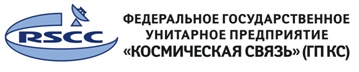 